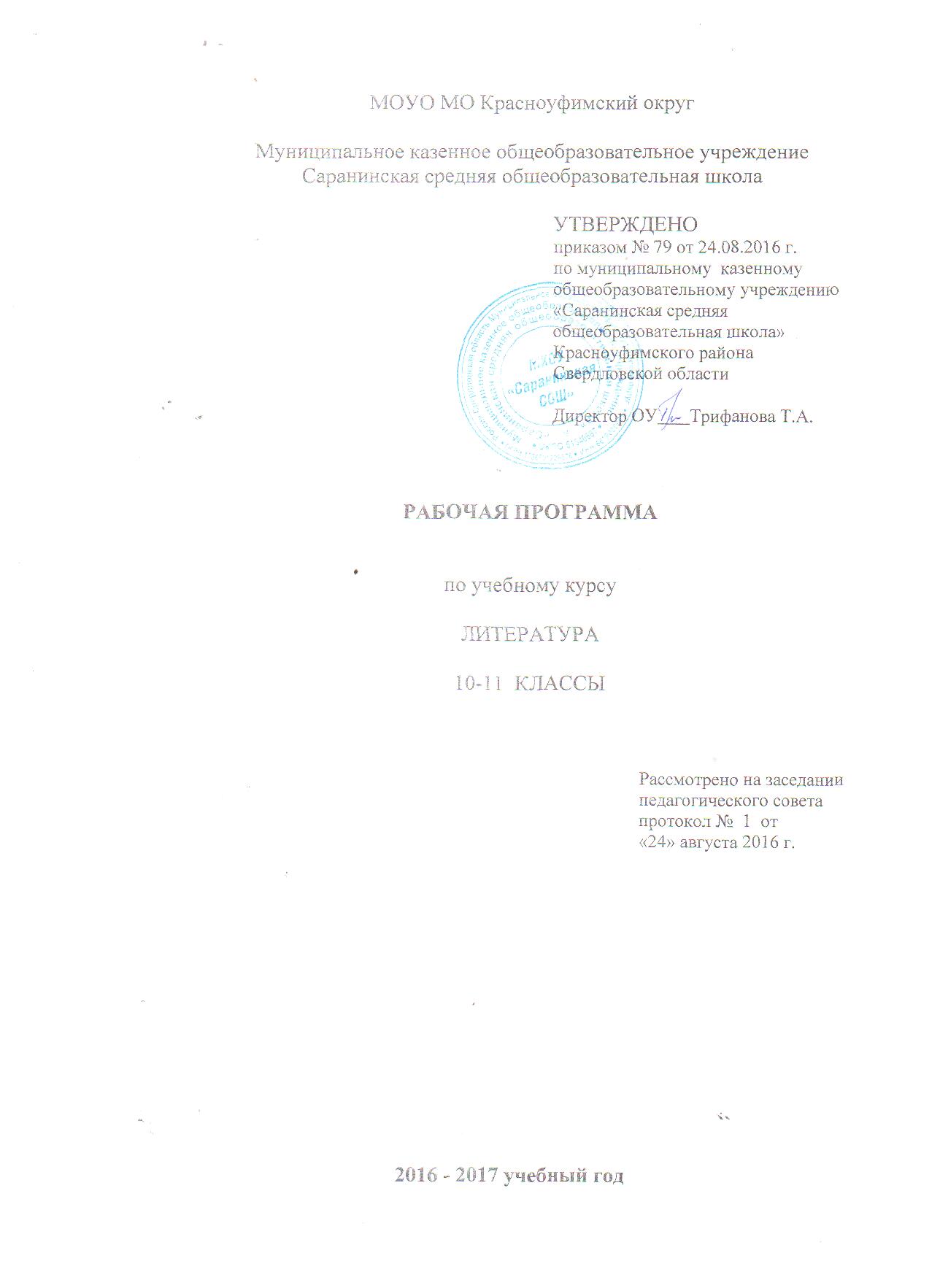 АННОТАЦИЯ К РАБОЧЕЙ ПРОГРАММЕ ПО ЛИТЕРАТУРЕ, 10-11 КЛАССЫДанная рабочая программа составлена на основе следующих нормативных документов: 1.Федерального компонента государственного стандарта среднего(полного) общего образования 2.Примерной программы среднего(полного) общего образования по литературе. 3. Программы Г. С. Меркина, С. А. Зинина, В. А. Чалмаева,  «Литература 5-11 классы», М: «Русское слово»,2011.Календарно-тематический план ориентирован на использование учебника «Литература» под редакцией С.А. Зинина, В.А. Чалмаева для 10-11 класса Программа по литературе для 10 класса рассчитана на 105 часа, для 11 класса  - 102 часа(3 часа в неделю). Изучение литературы направлено на достижение следующих целей: - воспитание духовно развитой личности, формирование гуманистического мировоззрения, гражданского сознания, чувства патриотизма, любви и уважения к литературе и ценностям отечественной культуры; - развитие эмоционального восприятия художественного текста, образного и аналитического мышления, творческого воображения, читательской культуры и понимания авторской позиции; формирование начальных представлений о специфике литературы в ряду других искусств, потребности в самостоятельном чтении художественных произведений; развитие устной и письменной речи учащихся; - освещение текстов художественных произведений в единстве формы и содержания, основных историко-литературных сведений понятий; - овладение умениями чтения и анализа художественных произведений с привлечением базовых литературоведческих понятий и необходимых сведений по истории литературы; выявления в произведениях конкретно-исторического и общечеловеческого содержания; грамотного использования русского литературного языка при создании собственных устных и письменных высказываний. Задачи изучения литературы представлены двумя категориями: воспитательной и образовательной. Воспитательные задачи: - формирование эстетического идеала, развитие эстетического вкуса для верного и глубокого постижения прочитанного, содействия появления прочного, устойчивого интереса к книге; - воспитание доброты, сердечности и сострадания как важнейших качеств развитой личности. Образовательные задачи: - формирование умений творческого углубленного чтения, читательской самостоятельности, умений видеть текст и подтекст, особенности создания художественного образа, освоение предлагаемых произведений как искусства слова; - формирование речевых умений –умение составить план и пересказать прочитанное, составить конспект статьи, умений прокомментировать прочитанное, объяснить слово, строку и рассказать об их роли в тексте, умений видеть писателя в контексте общей культуры, истории и мирового искусства. ПОЯСНИТЕЛЬНАЯ ЗАПИСКА10 классРабочая программа составлена на основе Федерального государственного стандарта общего образования по литературе (), Примерной программы основного общего  и среднего (полного) образования по  литературе и в соответствии с концепцией курса, представленной в программе по литературе для 5 – 11 классов общеобразовательной школы (авторы-составители: Г.С. Меркин, С.А. Зинин, В.А. Чалмаев). Программно-методическое обеспечение: // Литература. 10 кл. Планирование и материалы к курсу. Меркин Г.С., Меркин Б.Г.; // Литература. 10 кл.: Учебник – хрестоматия для общеобразовательных учреждений: В 2 ч./ Автор-сост. В.И.Сахаров, С.А. Зинин. – М.: «ТИД «Русское слово – РС», 2010.Общее количество часов: 105Количество часов в неделю: 3ТРЕБОВАНИЯ К УРОВНЮ ПОДГОТОВКИ ОБУЧАЮЩИХСЯ 10 КЛАССАВ результате изучения литературы ученик должен знать/пониматьобразную природу словесного искусства;содержание изученных литературных произведений;основные факты жизни и творческого пути А.С. Грибоедова, А.С. Пушкина, М.Ю. Лермонтова, Н.В. Гоголя;изученные теоретико-литературные понятия;уметьвоспринимать и анализировать художественный текст;выделять смысловые части художественного текста, составлять тезисы и план прочитанного;определять род и жанр литературного произведения;выделять и формулировать тему, идею, проблематику изученного произведения;давать характеристику героев;характеризовать особенности сюжета, композиции, роль изобразительно-выразительных средств;•сопоставлять	эпизоды	литературных	произведений	и	сравнивать их героев;выявлять авторскую позицию;выражать свое отношение к прочитанному;выразительно читать произведения (или фрагменты), в том числе выученные наизусть, соблюдая нормы литературного произношения;владеть различными видами пересказа;строить устные и письменные высказывания в связи с изученным произведением;участвовать в диалоге по прочитанным произведениям, понимать чужую точку зрения и аргументированно отстаивать свою;писать отзывы о самостоятельно прочитанных произведениях, сочинения (сочинения — только для выпускников школ с русским (родным) языком обучения).использовать приобретенные знания и умения в практической деятельности и повседневной жизни для:создания связного текста (устного и письменного) на необходимую тему с учетом норм русского литературного языка;определения своего круга чтения и оценки литературных произведений;поиска нужной информации о литературе, о конкретном произведении и его авторе (справочная литература, периодика, телевидение, ресурсы Интернета).СОДЕРЖАНИЕ КУРСА ЛИТЕРАТУРЫ В 10 КЛАССЕИЗ ЛИТЕРАТУРЫ ПЕРВОЙ ПОЛОВИНЫ XIX ВЕКАА.С. ПУШКИНСтихотворения: «Воспоминания в Царском Селе», «Вольность», «Деревня», «Погасло дневное светило...», «Разговор книгопродавца с поэтом», «...Вновь я посетил...», «Элегия» («Безумных лет угасшее веселье...»), «Свободы сеятель пустынный...», «Подражание Корану» (IX. «И путник усталый на Бога роптал...»), «Брожу ли я вдоль улиц шумных...» и др. по выбору, поэма «Медный всадник».Образно-тематическое богатство и художественное совершенство пушкинской лирики. Обращение к вечным вопросам человеческого бытия в стихотворениях А.С. Пушкина (сущность поэтического творчества, свобода художника, тайны природы и др.). Эстетическое и морально-этическое значение пушкинской поэзии.Историческая и «частная» темы в поэме А.С. Пушкина «Медный всадник». Конфликт между интересами личности и государства в пушкинской «петербургской повести». Образ стихии и его роль в авторской концепции истории.Опорные понятия: философская лирика, поэма как лиро-эпический жанр.Внутрипредметные связи: одические мотивы «петровской» темы в творчестве М.В. Ломоносова и А.С. Пушкина; традиции романтической лирики В.А. Жуковского и К.Н. Батюшкова в пушкинской поэзии.Межпредметные связи: историческая основа сюжета поэмы «Медный всадник».М.Ю. ЛЕРМОНТОВСтихотворения: «Как часто, пестрою толпою окружен...», «Валерик»,  «Молитва» («Я, Матерь Божия, ныне с молитвою...»), «Яне унижусь пред тобою...», «Сон» («В полдневный жар в долине Дагестана...»), «Выхожу один я на дорогу...» и др. по выбору. Поэма «Демон».Глубина философской проблематики и драматизм звучания лирики М.Ю. Лермонтова. Мотивы одиночества, неразделенной любви, невостребованности высокого поэтического дара в лермонтовской поэзии. Глубина и проникновенность духовной и патриотической лирики поэта.Особенности богоборческой темы в поэме М.Ю. Лермонтова «Демон». Романтический колорит поэмы, ее образно-эмоциональная насыщенность. Перекличка основных мотивов «Демона » с лирикой поэта.Опорные понятия: духовная лирика, романтическая поэма.Внутрипредметные связи: образ поэта-пророка в лирике М.Ю. Лермонтова и А.С. Пушкина; традиции русского романтизма в лермонтовской поэзии.Межпредметные связи: живопись и рисунки М.Ю. Лермонтова; музыкальные интерпретации стихотворений Лермонтова (А.С. Даргомыжский, М.А. Балакирев, А. Рубинштейн и др.).Н.В. ГОГОЛЬПовести: «Невский проспект», «Нос».Реальное и фантастическое в «Петербургских повестях» Н.В. Гоголя. Тема одиночества и затерянности «маленького человека» в большом городе. Ирония и гротеск как приемы авторского осмысления абсурдности существования человека в пошлом мире. Соединение трагического и комического в судьбе гоголевских героев.Опорные понятия: ирония, гротеск, фантасмагория.Внутрипредметные связи: тема Петербурга в творчестве А.С. Пушкина и Н.В. Гоголя.Межпредметные связи: иллюстрации художников к повестям Гоголя (Н. Альтман, В. Зелинский, Кукрыниксы и др.).Литература второй половины XIX векаВведениеСоциально-политическая ситуация в России второй половины XIX века. «Крестьянский вопрос» как определяющий фактор идейного противостояния в обществе. Разногласия между либеральным и революционно-демократическим крылом русского общества, их отражение в литературе и журналистике 1850—1860-х годов. Демократические тенденции в развитии русской культуры, ее обращенность к реалиям современной жизни. Развитие реалистических традиций в прозе И.С. Тургенева, И.А. Гончарова, Л.Н. Толстого, А.П. Чехова и др. «Некрасовское» и «элитарное» направления в поэзии, условность их размежевания. Расцвет русского национального театра (драматургия А.Н. Островского и А.П. Чехова). Новые типы героев и различные концепции обновления российской жизни (проза Н.Г. Чернышевского, Ф.М. Достоевского, Н.С. Лескова и др.). Вклад русской литературы второй половины XIX века в развитие отечественной и мировой культуры.А.Н. ОСТРОВСКИЙПьесы: «Свои люди — сочтемся!», «Гроза».Быт и нравы замоскворецкого купечества в пьесе «Свои люди — сочтемся!». Конфликт между «старшими» и «младшими», властными и подневольными как основа социально-психологической проблематики комедии. Большов, Подхалюзин и Тишка — три стадии накопления «первоначального капитала». Речь героев и ее характерологическая функция.Изображение «затерянного мира » города Калинова в драме «Гроза». Катерина и Кабаниха как два нравственных полюса народной жизни. Трагедия совести и ее разрешение в пьесе. Роль второстепенных и внесценических персонажей в «Грозе». Многозначность названия пьесы, символика деталей и специфика жанра. «Гроза» в русской критике (Н.А. Добролюбов, Д.И. Писарев, А.А. Григорьев).Опорные понятия: семейно-бытовая коллизия, речевой жест.Внутрипредметные связи: традиции отечественной драматургии в творчестве А.Н. Островского (пьесы Д.И. Фонвизина, А.С. Грибоедова, Н.В. Гоголя).Межпредметные связи: А.Н.Островский и русский театр; сценические интерпретации пьес А.Н. Островского.Для самостоятельного чтения: пьесы «Бесприданница», «Волки и овцы».И.А. ГОНЧАРОВРоман «Обломов».Быт и бытие Ильи Ильича Обломова. Внутренняя противоречивость натуры героя, ее соотнесенность с другими характерами (Андрей Штольц, Ольга Ильинская и др.). Любовная история как этап внутреннего самоопределения героя. Образ Захара и его роль в характеристике «обломовщины». Идейно-композиционное значение главы «Сон Обломова ». Роль детали в раскрытии психологии персонажей романа. Отражение в судьбе Обломова глубинных сдвигов русской жизни. Роман «Обломов» в русской критике (Н.А. Добролюбов, Д.И. Писарев, А.В. Дружинин).Опорные понятия: образная типизация, символика детали.Внутрипредметные связи: И.С. Тургенев и Л.Н. Толстой о романе «Обломов»; Онегин и Печорин как литературные предшественники Обломова.Межпредметные связи: музыкальные темы в романе «Обломов»; к/ф «Несколько дней из жизни И.И. Обломова» (реж. Н. Михалков).Для самостоятельного чтения: роман «Обыкновенная история».И.С. ТУРГЕНЕВЦикл «Записки охотника» (2—3 рассказа по выбору), роман «Отцы и дети», стихотворения в прозе: «Порог», «Памяти Ю.П. Вревской», «Два богача» и др. по выбору.Яркость и многообразие народных типов в рассказах цикла «Записки охотника». Отражение различных начал русской жизни, внутренняя красота и духовная мощь русского человека как центральная тема цикла.Отражение в романе «Отцы и дети» проблематики эпохи. Противостояние двух поколений русской интеллигенции как главный «нерв» тургеневского повествования. Нигилизм Базарова, его социальные и нравственно-философские истоки. Базаров и Аркадий. Черты «увядающей аристократии» в образах братьев Кирсановых. Любовная линия в романе и ее место в общей проблематике произведения. Философские итоги романа, смысл его названия. Русская критика о романе и его герое (статьи Д.И. Писарева, Н.Н. Страхова, М.А. Антоновича).Стихотворения в прозе и их место в творчестве писателя. Художественная выразительность, лаконизм и философская насыщенность тургеневских миниатюр. Отражение русского национального самосознания в тематике и образах стихотворений.Опорные понятия: социально-психологический роман; принцип «тайной психологии» в изображении внутреннего мира героев.Внутрипредметные связи: И.С. Тургенев и группа «Современника»; литературные реминисценции в романе «Отцы и дети».Межпредметные связи: историческая основа романа «Отцы и дети» («говорящие» даты в романе); музыкальные темы в романе; песенная тематика рассказа «Певцы».Для самостоятельного чтения: романы «Рудин», «Дворянское гнездо».Н.Г. ЧЕРНЫШЕВСКИЙРоман «Что делать? » (обзор).«Что делать?» Н.Г. Чернышевского как полемический отклик на роман И.С. Тургенева «Отцы и дети». «Новые люди» и теория «разумного эгоизма» как важнейшие составляющие авторской концепции переустройства России. Глава «Четвертый сон Веры Павловны» в контексте общего звучания произведения. Образное и сюжетное своеобразие «идеологического» романа Н.Г. Чернышевского.Опорные понятия: ложная интрига; литературная утопия.Внутрипредметные связи: Н.Г. Чернышевский и писатели демократического лагеря; традиционный сюжет «rendez-vous» и его трансформация в романе «Что делать?».Межпредметные связи: диссертация Н.Г. Чернышевского «Эстетические отношения искусства к действительности» и поэтика романа «Что делать?».Н.А. НЕКРАСОВСтихотворения: «В дороге», «Вчерашний день, часу в шестом...», «Блажен незлобивый поэт...», «Поэт и гражданин», «Русскому писателю», «О погоде», «Пророк», «Элегия (А.Н.Еракову)», «О Муза! я у двери гроба...», «Мы с тобой бестолковые люди...» и др. по выбору; поэма «Кому на Руси жить хорошо».«Муза мести и печали» как поэтическая эмблема Некрасова-лирика. Судьбы простых людей и общенациональная идея в лирике Н.А. Некрасова разных лет. Лирический эпос как форма объективного изображения народной жизни в творчестве поэта. Гражданские мотивы в некрасовской лирике.Отражение в поэме «Кому на Руси жить хорошо » коренных сдвигов в русской жизни. Мотив правдоискательства и сказочно-мифологические приемы построения сюжета поэмы. Представители помещичьей Руси в поэме (образы Оболта-Оболдуева, князя Утятина и др.). Стихия народной жизни и ее яркие представители (Яким Нагой, Ермил Гирин, дед Савелий и др.). Тема женской доли и образ Матрены Корчагиной в поэме. Роль вставных сюжетов в некрасовском повествовании (легенды, притчи, рассказы и т.п.). Проблема счастья и ее решение в поэме Н.А. Некрасова. Образ Гриши Добросклонова и его идейно-композиционное звучание.Опорные понятия: народность художественного творчества; демократизация поэтического языка.Внутрипредметные связи: образ пророка в лирике А.С. Пушкина, М.Ю. Лермонтова, Н.А. Некрасова; связь поэмы «Кому на Руси жить хорошо» с фольклорной традицией.Межпредметные связи: некрасовские мотивы в живописи И. Крамского, В. Иванова, И. Репина, Н. Касаткина и др.; жанр песни в лирике Н.А. Некрасова.Для самостоятельного чтения: поэмы «Саша», «Дедушка».Ф.И. ТЮТЧЕВСтихотворения: «Не то, что мните вы, природа...», «Silentiuml», «Цицерон», «Умом Россию не понять...», «Я встретил вас...», «Природа — сфинкс, и тем она верней...», «Певучесть есть в морских волнах...», «Еще земли печален вид...», «Полдень», «О, как убийственно мы любим!..», «Нам не дано предугадать...» и др. по выбору.«Мыслящая поэзия» Ф.И. Тютчева, ее философская глубина и образная насыщенность. Развитие традиций русской романтической лирики в творчестве поэта. Природа, человек, Вселенная как главные объекты художественного постижения в тютчевской лирике. Тема трагического противостояния человеческого «я» и стихийных сил природы. Тема величия России, ее судьбоносной роли в мировой истории. Драматизм звучания любовной лирики поэта.Опорные понятия: интеллектуальная лирика; лирический фрагмент.Внутрипредметные связи: роль архаизмов в тютчевской лирике; пушкинские мотивы и образы в лирике Ф.И. Тютчева.Межпредметные связи: пантеизм как основа тютчевской философии природы; песни и романсы русских композиторов на стихи Ф.И. Тютчева (СИ. Танеев, СВ. Рахманинов и др.).А.А. ФЕТСтихотворения: «Шепот, робкое дыханье...», «Еще майская ночь...», «Заря прощается с землею...», «Я пришел к тебе с приветом...», «Сияла ночь. Луной был полон сад…», «На заре ты ее не буди...», «Это утро, радость эта...», «Одним толчком согнать ладью живую...» и др. по выбору.Эмоциональная глубина и образно-стилистическое богатство лирики А.А. Фета. «Культ мгновенья» в творчестве поэта, стремление художника к передаче сиюминутного настроения внутри и вовне человека. Яркость и осязаемость пейзажа, гармоничность слияния человека и природы. Красота и поэтичность любовного чувства в интимной лирике А.А. Фета. Музыкально-мелодический принцип организации стиха и роль звукописи в лирике поэта. Служение гармонии и красоте окружающего мира как творческая задача Фета-художника.Опорные понятия: мелодика стиха; лирический образ-переживание.Внутрипредметные связи: традиции русской романтической поэзии в лирике А.А. Фета; А. Фет и поэты радикально-демократического лагеря (стихотворные пародии Д. Минаева).Межпредметные связи: П.И. Чайковский о музыкальности лирики А. Фета.Н.С. ЛЕСКОВПовесть «Очарованный странник ».Стремление Н. Лескова к созданию «монографий» народных типов. Образ Ивана Флягина и национальный колорит повести. «Очарованность» героя, его богатырство, духовная восприимчивость и стремление к подвигам. Соединение святости и греховности, наивности и душевной глубины в русском национальном характере. Сказовый характер повествования, стилистическая и языковая яркость «Очарованного странника».Опорные понятия: литературный сказ; жанр путешествия.Внутрипредметные связи: былинные мотивы в образе Флягина; тема богатырства в повести Н. Лескова и поэме Н.В. Гоголя «Мертвые души».Межпредметные связи: язык и стиль лесковского сказа.Для самостоятельного чтения: повести «Тупейный художник», «Запечатленный ангел», «Леди Макбет Мценского уезда».М.Е. САЛТЫКОВ-ЩЕДРИНСказки: «Медведь на воеводстве», «Богатырь», «Премудрый пискарь».«Сказки для детей изрядного возраста» как вершинный жанр в творчестве Щедрина-сатирика. Сатирическое осмысление проблем государственной власти, помещичьих нравов, народного сознания в сказках М.Е. Салтыкова-Щедрина. Развенчание обывательской психологии, рабского начала в человеке («Премудрый пискарь»). Приемы сатирического воссоздания действительности в щедринских сказках (фольклорная стилизация, гипербола, гротеск, эзопов язык и т.п.). Соотношение авторского идеала и действительности в сатире М.Е. Салтыкова-Щедрина.Опорные понятия: сатирическая литературная сказка; гротеск; авторская ирония.Внутрипредметные связи: фольклорные мотивы в сказках М.Е. Салтыкова-Щедрина; традиции Д.И. Фонвизина и Н.В. Гоголя в щедринской сатире.Межпредметные связи: произведения М.Е. Салтыкова-Щедрина в иллюстрациях художников (Кукрыниксы, В. Карасев, М. Башилов и др.).Для самостоятельного чтения: роман-хроника «История одного города», сказки «Орел-меценат», «Вяленая вобла», «Либерал».А.К. ТОЛСТОЙСтихотворения: «Средь шумного бала, случайно...», «Слеза дрожит в твоем ревнивом взоре...», «Когда природа вся трепещет и сияет...», «Прозрачных облаков спокойное движенье...», «Государь ты наш, батюшка...», «История государства Российского от Гостомысла до Тимашева» и др. по выбору учителя.Исповедальность и лирическая проникновенность поэзии А.К. Толстого. Романтический колорит интимной лирики поэта, отражение в ней идеальных устремлений художника. Радость слияния человека с природой как основной мотив «пейзажной » лирики поэта. Жанрово-тематическое богатство творчества А.К. Толстого: многообразие лирических мотивов, обращение к историческому песенному фольклору и политической сатире.Опорные понятия: лирика позднего романтизма; историческая песня.Внутрипредметные связи: А.К. Толстой и братья Жемчужниковы; сатирические приемы в творчестве А.К. Толстого и М.Е. Салтыкова-Щедрина.Межпредметные связи: исторические сюжеты и фигуры в произведениях А.К. Толстого; романсы П.И. Чайковского на стихи А.К. Толстого.Для самостоятельного чтения: роман «Князь Серебряный».л.н. толстойРоман «Война и мир».Жанрово-тематическое своеобразие толстовского романа-эпопеи: масштабность изображения исторических событий, многогероиность, переплетение различных сюжетных линий и т.п. Художественно-философское осмысление сущности войны в романе. Патриотизм скромных тружеников войны и псевдопатриотизм «военных трутней». Критическое изображение высшего света в романе, противопоставление мертвенности светских отношений «диалектике души» любимых героев автора. Этапы духовного самосовершенствования Андрея Болконского и Пьера Безухова, сложность и противоречивость жизненного пути героев.«Мысль семейная» и ее развитие в романе: семьи Болконских и Ростовых и семьи-имитации (Берги, Друбецкие, Курагины и т.п.). Черты нравственного идеала автора в образах Наташи Ростовой и Марьи Болконской.«Мысль народная » как идейно-художественная основа толстовского эпоса. Противопоставление образов Кутузова и Наполеона в свете авторской концепции личности в истории. Феномен «общей жизни» и образ «дубины народной войны» в романе. Тихон Щербатый и Платон Каратаев как два типа народно-патриотического сознания. Значение романа-эпопеи Толстого для развития русской реалистической литературы.Опорные понятия: роман-эпопея; «диалектика души»; историко-философская концепция.Внутрипредметные связи: Л.Н. Толстой и И.С. Тургенев; стихотворение М.Ю. Лермонтова «Бородино» и его переосмысление в романе Л. Толстого; образ Наполеона и тема «бонапартизма» в произведениях русских классиков.Межпредметные связи: исторические источники романа «Война и мир »; живописные портреты Л.Толстого (И.Н. Крамской, Н.Н. Ге, И.Е. Репин, М.В. Нестеров), иллюстрации к роману «Война и мир» (М. Башилов, Л. Пастернак, П. Боклевский, В. Серов, Д. Шмаринов).Для самостоятельного чтения: цикл «Севастопольские рассказы», повесть «Казаки», роман «Анна Каренина».Ф.М. ДОСТОЕВСКИЙРоман «Преступление и наказание».Эпоха кризиса в «зеркале» идеологического романа Ф.М. Достоевского. Образ Петербурга и средства его воссоздания в романе. Мир «униженных и оскорбленных» и бунт личности против жестоких законов социума. Образ Раскольникова и тема «гордого человека» в романе. Теория Раскольникова и идейные «двойники» героя (Лужин, Свидригайлов и др.). Принцип полифонии в решении философской проблематики романа. Раскольников и «вечная Сонечка». Сны героя как средство его внутреннего самораскрытия. Нравственно-философский смысл преступления и наказания Родиона Раскольникова. Роль эпилога в раскрытии авторской позиции в романе.Опорные понятия: идеологический роман и герой-идея; полифония (многоголосие); герои-«двойники».Внутрипредметные связи: творческая полемика Л.Н. Толстого и Ф.М. Достоевского; сквозные мотивы и образы русской классики в романе Ф.М. Достоевского (евангельские мотивы, образ Петербурга, тема «маленького человека», проблема индивидуализма и др.).Межпредметные связи: особенности языка и стиля прозы Достоевского; роман «Преступление и наказание» в театре и кино (постановки Ю. Завадского, Ю. Любимова, К. Гинкаса, Л. Кулиджанова, А. Сокурова и др.).Для самостоятельного чтения: романы «Идиот», «Братья Карамазовы».А.П. ЧЕХОВРассказы: «Крыжовник», «Человек в футляре», «Дама с собачкой», «Студент», «Ионыч» и др. по выбору. Пьеса «Вишневый сад».Разведение понятий «быт» и «бытие» в прозе А.П. Чехова. Образы «футлярных» людей в чеховских рассказах и проблема «самостояния» человека в мире жестокости и пошлости. Лаконизм, выразительность художественной детали, глубина психологического анализа как отличительные черты чеховской прозы.Новаторство Чехова-драматурга. Соотношение внешнего и внутреннего сюжетов в комедии «Вишневый сад». Лирическое и драматическое начала в пьесе. Фигуры героев-«недотеп» и символический образ сада в комедии. Роль второстепенных и внесценических персонажей в чеховской пьесе. Функция ремарок, звука и цвета в «Вишневом саде». Сложность и неоднозначность авторской позиции в произведении.Опорные понятия: «бессюжетное» действие; лирическая комедия; символическая деталь.Внутрипредметные связи: А.П. Чехов и Л.Н. Толстой; тема «маленького человека» в русской классике и произведениях Чехова.Межпредметные связи: сценические интерпретации комедии «Вишневый сад» (постановки К.С. Станиславского, Ю.И. Пименова, В.Я. Левенталя, А. Эфроса, А. Трушкина и др.).Для самостоятельного чтения: пьесы «Дядя Ваня », «Три сестры».Пояснительная запискаПрограмма по литературе (базовый уровень) составлена на основе федерального компонента государственного стандарта среднего (полного) общего образования (приказ МОиН РФ от 05.03.2004 г. № 1089), Примерных программ по литературе (письмо Департамента государственной политики в образовании Минобрнауки России от 07.07.2005 г. № 03-1263), с учетом Учебного плана МКОУ Саранинская СОШ  и тематического планирования, предложенного УМК под редакцией В.И.Сахарова и С.И.Зинина. - М.: «Русское слово», 2010.Данная рабочая программа ориентирована на содержание авторской программы, на учебник-хрестоматию, обеспечивающий процесс обучения.Программа детализирует и раскрывает содержание стандарта, определяет общую стратегию обучения, воспитания и развития учащихся средствами учебного предмета в соответствии с целями изучения литературы, которые определены стандартом.Нормативные документы, обеспечивающие реализацию программыСтруктура документаРабочая программа по литературе представляет собой целостный документ, включающий пять разделов: пояснительную записку; учебно- тематический план; содержание тем учебного курса; требования к уровню подготовки учащихся; перечень учебно -методического обеспечения.Общая характеристика учебного предметаВажнейшее значение в формировании духовно богатой, гармонически развитой личности с высокими нравственными идеалами и эстетическими потребностями имеет художественная литература. Курс литературы в школе основывается на принципах связи искусства с жизнью, единства формы и содержания, историзма, традиций и новаторства, осмысления историко-культурных сведений, нравственно-эстетических представлений, усвоения основных понятий теории и истории литературы, формирование умений оценивать и анализировать художественные произведения, овладения выразительными богатейшими средствами русского литературного языка.Согласно государственному образовательному стандарту, изучение литературы в основной школе направлено на достижение следующихцелей:воспитание духовно-развитой личности, осознающей свою принадлежность к родной культуре, обладающей гуманистическим мировоззрением, общероссийским гражданским сознанием, чувством патриотизма; воспитание любви к русской литературе и культуре, уважения к литературам и культурам других народов; обогащение духовного мира школьников, их жизненного и эстетического опыта;развитие познавательных интересов, интеллектуальных и творческих способностей, устной и письменной речи учащихся; формирование читательской культуры, представления о специфике литературы в ряду других искусств, потребности в самостоятельном чтении художественной литературы, эстетического вкуса на основе освоения художественных текстов;освоение знаний о русской литературе, ее духовно-нравственном и эстетическом значении; о выдающихся произведениях русских писателей, их жизни и творчестве, об отдельных произведениях зарубежной классики;овладение умениями творческого чтения и анализа художественных произведений с привлечением необходимых сведений по теории и истории литературы; умением выявлять в них конкретно-историческое и общечеловеческое содержание, правильно пользоваться русским языком.Цель изучения литературы в школе - приобщение старшеклассников к искусству слова, богатству русской классической и зарубежной литературы. Основа литературного образования - чтение и изучение художественных произведений, знакомство с биографическими сведениями о мастерах слова и историко-культурными фактами, необходимыми для понимания включённых в программу произведений.Расширение круга чтения, повышение качества чтения, уровня восприятия и глубины проникновения в художественный текст становится важным средством для поддержания этой основы на всех этапах изучения литературы в школе. Чтобы чтение стало интересным, продуманным, воздействующим на ум и душу ученика, необходимо развивать эмоциональное восприятие обучающихся, научить их грамотному анализу прочитанного художественного произведения, развить потребность в чтении, в книге. Понимать прочитанное как можно глубже - вот что должно стать устремлением каждого десятиклассника.Это устремление зависит от степени эстетического, историко-культурного, духовного развития школьника. Отсюда возникает необходимость активизировать художественно-эстетические потребности детей, развивать их литературный вкус и подготовить к самостоятельному эстетическому восприятию и анализу художественного произведения.Цели изучения литературы могут быть достигнуты при обращении к художественным произведениям, которые давно и всенародно признаны классическими с точки зрения их художественного качества и стали достоянием отечественной и мировой литературы. Следовательно, цель литературного образования в школе состоит и в том, чтобы познакомить учащихся с классическими образцами мировой словесной культуры, обладающими высокими художественными достоинствами, выражающими жизненную правду, общегуманистические идеалы, воспитывающими высокие нравственные чувства у человека читающего.Курс литературы строится с опорой на текстуальное изучение художественных произведений, решает задачи формирования читательских умений, развития культуры устной и письменной речи.Литература в 10 классе - это историко-литературный курс «Русской литературы XIX века», формирующий грамотного читателя.В программу включен перечень необходимых видов работ по развитию речи: словарная работа, различные виды пересказа, устные и письменные сочинения, отзывы, доклады, диалоги, творческие работы, а также произведения для заучивания наизусть, списки произведений для самостоятельно чтения. Программа 10 класса рассчитана на 3 часа в неделю.В преподавании предмета целесообразно использовать такие формы и методы обучения: словесный, наглядный, практический, репродуктивный, для учащихся с повышенной мотивацией предполагается применять исследовательский метод обучения, а также проектную деятельность.Программа предусматривает различные формы и способы проверки  контроля знаний:  тесты, задания на установление соответствия, ответы на вопросы.Данная рабочая программа рассчитана на 105 часа (3 часа в неделю, которые взяты из Федерального компонента государственного стандарта полного общего образования, Учебного плана ОУ  и тематического планирования, предложенного УМК под редакцией В.И.Сахарова и С.И.Зинина).Требования к уровню  подготовки 10-классниковИзучение литературы должно предоставить учащимся возможность:• читать и глубоко понимать художественные произведения русской литературы XIX -XX веков, а также произведения зарубежной литературы, предназначенные для текстуального и обзорного изучения; воспринимать произведение с учётом специфики языка художественной литературы, воспроизводить его конкретное содержание: знать систему образов, сюжетные линии, определять проблематику, давать различные истолкования текста;осмысливать факты жизни и творчества писателей, творческую историю текстуально изучаемых произведений, учитывать эти факты при анализе произведения; связывать материал литературной классики со временем написания и с современностью, анализировать произведение с учётом разных временных контекстов;соотносить изученное произведение с литературным направлением эпохи (классицизмом, романтизмом, реализмом, модернизмом), овладеть необходимыми теоретико-литературными понятиями, позволяющими выделять черты литературных направлений при анализе произведения;освоить основные закономерности историко-литературного процесса и уметь давать развёрнутую характеристику его этапам, соотносить процесс развития литературы с общественной жизнью, определять роль литературы в духовном и культурном развитии общества;углубить знания по истории и теории литературы, использовать литературоведческие термины и понятия при истолковании и оценке художественного произведения как необходимый инструмент анализа;анализировать произведение с учётом его художественной целостности, характеризовать основные компоненты произведения в их взаимосвязи, выявлять своеобразие художественного мира произведения и поэтики автора в целом; определять сходство и различие произведений разных писателей, характеризовать специфику стиля писателя;воспринимать художественное произведение с учётом авторской позиции, определять способы её выражения; давать интерпретацию произведения на основе личностного восприятия и осмысления его художественных особенностей; освоить основы исследовательской деятельности;расширить и углубить представления о "сквозных темах" и ключевых проблемах русской литературы; характеризовать основные сцены и эпизоды изученных произведений, объяснять их связь с проблематикой, устанавливать их роль и выявлять значение в произведении;составлять планы и тезисы статей на литературные и публицистические темы, писать рецензию на самостоятельно прочитанное произведение, писать домашние и классные сочинения на литературные и свободные темы;сформировать устойчивый интерес к чтению, читательскую культуру и эстетический вкус, овладеть богатствами родного языка; развить литературные способности; самостоятельно анализировать художественное произведение с учётом законов современной науки о литературе.Литература для учителяФедеральный компонент Государственного стандарта общего образования. Стандарт основного общего образования по русскому языку. Вестник образования России. - 2004 - № 4Образовательный минимум содержания основного общего образования по предмету. (Приказ МО от 19.05.98 № 1276)Примерные программы по литературе (письмо Департамента государственной политики в образовании Минобрнауки России от 07.07.2005 г. №03-1263).О преподавании учебного предмета «Литература» в условиях введения федерального компонента государственного стандарта общего образования: Методическое письмо // Настольная книга учителя литературы / Сост. Е.А. Зинина, И.В. Корнута. - М.: ООО «Издательство АСТ», 2004. - С. 198 - 202.Зинин С.А., Чалмаев В.А. Русская литература XIX - XX веков. 10 - 11 классы: Программа курсов. - М.: ООО «ТИД «Русское слово - РС», 2009.Зинин С.А. Методические рекомендации по использованию учебников: В.И. Сахаров, С.А. Зинин «Литература XIX века» (10 класс); В.А. Чалмаев, С.А. Зинин «Русская литература XX века» (11 класс) при изучении предмета на базовом и профильном уровнях. 2-е изд. - М.: ООО «ТИД «Русское слово - РС», 2009«Русская литература XX века. 11 кл.» ( В.А. Чалмаев, С.А. Зинин). - М.: «Русское слово», 2010.Литература для учащихся«Литература XIX века. 10 кл.» В.И.Сахаров, С.А.Зинин - М.: «Русское слово», 2010.Непомнящий В. Пушкин. Русская картина мира.- М.: 2000Набоков В.В. Лекции по русской литературе. Чехов, Достоевский, Гоголь, Горький. Тургенев. - М.: 2001Сахаров В.И. Русская проза XVIII - XIX веков. Проблемы истории и поэтики. - М.: 2002ПОЯСНИТЕЛЬНАЯ ЗАПИСКА11 классРабочая программа составлена на основе Федерального государственного стандарта общего образования по литературе (), Примерной программы основного общего  и среднего (полного) образования по  литературе и в соответствии с концепцией курса, представленной в программе по литературе для 5 – 11 классов общеобразовательной школы (авторы-составители: Г.С. Меркин, С.А. Зинин, В.А. Чалмаев). Программно-методическое обеспечение: // Литература. 10 кл. Планирование и материалы к курсу. Меркин Г.С., Меркин Б.Г.; // Литература. 10 кл.: Учебник – хрестоматия для общеобразовательных учреждений: В 2 ч./ Автор-сост. В.И.Сахаров, С.А. Зинин. – М.: «ТИД «Русское слово – РС», 2010.Общее количество часов: 105Количество часов в неделю: 3Содержание программыРУССКАЯ ЛИТЕРАТУРА XX ВЕКА Введение Сложность и самобытность русской литературы XX века, отражение в ней  ( драматических коллизий отечественной истории. Единство и целостность гуманистических традиций русской культуры на фоне трагедии «расколотой лиры» (разделение на советскую и эмигрантскую литературу). «Русская точка зрения» как глубинная основа внутреннего развития классики XX века, рождения «людей-эпох», переживших свое время.Русская литература начала XX века «Ностальгия по неизвестному» как отражение общего духовного климата в России на рубеже веков. Разноречивость тенденций в культуре «нового времени»: от апокалиптических ожиданий и пророчеств до радостного приятия грядущего. Реалистические традиции и модернистские искания в литературе и искусстве. Достижения русского реализма в творчестве Л.Н. Толстого и А.П. Чехова рубежа веков.Писатели-реалисты начала XX векаИ.А. БунинСтихотворения «Венер», «Сумерки», «Слово», «Седое небо надо мной...», «Христос воскрес! Опять с зарею...» и др. по выбору.Живописность, напевность, философская и психологическая насыщенность бунинской лирики. Органическая связь поэта с жизнью природы, точность и лаконизм детали.  Рассказы «Антоновские яблоки», «Господин из Сан-Франциско», «Легкое дыхание», «Чистый понедельник».Бунинская поэтика «остывших» усадеб и лирических воспоминаний. Тема «закатной» цивилизации и образ «нового человека со старым сердцем». Мотивы ускользающей красоты, пре одоления суетного в стихии вечности. Тема России, ее духовных тайн и нерушимых ценностей.Опорные понятия: лирическая проза, приемы словесной живописи.Внутрипредметные связи: И.А. Бунин и М. Горький; Л.Н. Толстой о творчестве И.А. Бунина; влияние реализма И.С. Тургенева и А.П. Чехова на бунинскую прозу.Межпредметные связи: «лирические» пейзажи М.В. Нестерова; романсы СВ. Рахманинова на стихи И.А. Бунина.Для самостоятельного чтения: повести «Деревня», «Суходол», рассказы «Косцы», «Книга», «Чаша жизни».М.Горький Рассказы «Старуха Изергиль» и др. по выбору.  Воспевание красоты и духовной мощи свободного человека в горьковских рассказах-легендах. Необычность героя-рассказчика и персонажей легенд. Романтическая ирония автора в  рассказах «босяцкого» цикла. Челкаш и Гаврила как два нравственных полюса «низовой» жизни России. Повесть   «Фома Гордеев».Протест героя-одиночки против «бескрылого» существования, «пустыря в душе». Противопоставление могучей красоты Волги алчной идеологии маякиных. Призыв к раскрепощению человеческой души как главная черта горьковского «нового реализма».Пьеса  «На дне».Философско-этическая проблематика пьесы о людях «дна». Спор героев о правде и мечте как образно-тематический стержень пьесы. Принцип многоголосия в разрешении основного конфликта драмы. Сложность и неоднозначность авторской позиции.Опорные понятия: романтизированная проза; принцип полилога и полифонии в драме.Внутрипредметные связи: традиции романтизма в раннем творчестве М. Горького; М. Горький и писатели объединения «Среды»; И. Анненский о драматургии М. Горького («Книги отражений»).Межпредметные связи: М. Горький и МХТ; сценические   интерпретации пьесы «На дне». Для самостоятельного чтения: рассказы «Мальва», «Проводник», «Бывшие люди», «Ледоход».А.И. КупринПовести   «Олеся», «Поединок. Колорит повести.Мир армейских отношений как отражение духовного кризиса общества («Поединок»). Трагизм нравственного противостояния героя и среды. Развенчание «правды» Назанского и Шурочки Ивановой. Символичность названия повести.Рассказ   «Гранатовый браслет».Нравственно-философский смысл истории о «невозможной» любви. Своеобразие «музыкальной» организации повествования. Роль детали в психологической обрисовке характеров и ситуаций.Опорные понятия: очерковая проза; символическая деталь.Внутрипредметные связи: толстовские мотивы в повести А.И. Куприна «Олеся»; повесть «Поединок» и мотив дуэли в русской классике.Межпредметные связи: Л.В. Бетховен. Соната 2 (ор. 2. №2) Ьаг§о Арраззюпаго (к рассказу «Гранатовый браслет»).Для самостоятельного чтения: повесть «Молох», рассказы «АПег!», «Гамбринус», «Штабс-капитан Рыбников».Л.Н.Андреев. «Иуда Искариот», «Жизнь Василия Фивейского».Для самостоятельного чтения: рассказы «Вор», «Первый гонорар», «Ангелочек», «Стена».У литературной карты России.«Серебряный  век»  русской  поэзииИстоки, сущность и хронологические границы «русского культурного ренессанса». Художественные открытия поэтов «нового времени»: поиски новых форм, способов лирического самовыражения, утверждение особого статуса художника в обществе. Основные направления в русской поэзии начала XX века (символизм, акмеизм, футуризм).Символизм  и  русские поэты-символистыПредсимволистские тенденции в русской поэзии (творчество С. Надсона, К. Фофанова, К. Случевского и др.). Манифесты, поэтические самоопределения, творческие дебюты поэтов-символистов. Образный мир символизма, принципы символизации, приемы художественной выразительности. Старшее поколение символистов (Д. Мережковский, 3. Гиппиус, В. Брюсов, К. Бальмонт и др.) и младосимволисты (А. Блок, А. Белый, С. Соловьев, Вяч. Иванов и др.).    В.Я. БрюсовСтихотворения «Каменщик», «Дедал и Икар», «Юному поэту», «Кинжал», «Грядущие гунны» и др. по выбору.В.Я. Брюсов как идеолог русского символизма. Стилистическая строгость, образно-тематическое единство лирики В.Я. Брюсова. Феномен «обрусения» античных мифов в художественной системе поэта. Отражение в творчестве художника «разрушительной свободы» революции.К.Д. БальмонтСтихотворения «Я мечтою ловил уходящие тени...», «Челн томленья», «Придорожные травы», «Сонеты солнца» и др. по выбору.«Солнечность» и «моцартианство» поэзии Бальмонта, ее созвучность романтическим настроениям эпохи. Благозвучие, музыкальность, богатство цветовой гаммы в лирике поэта. Звучащий русский язык как «главный герой » стихотворений К.Д. Бальмонта. И.Ф. Анненский Стихотворения «Среди миров»,  «Маки»,  «Старая шарманка», «Смычок и струны», «Стальная цикада», «Старые эстонки» и др. по выбору.Поэзия И.Ф. Анненского как необходимое звено между символизмом и акмеизмом. Внутренний драматизм и исповедальность лирики И.Ф. Анненского. Жанр «трилистника» в художественной системе поэта. Глубина лирического самоанализа и чуткость к «шуму повседневности» в поэзии И.Ф. Анненского.Ко всей теме «Символизм и русские поэты-символисты»Опорные понятия: звукообраз; принцип символизации в поэзии; музыкальность стиха.Внутрипредметные связи: традиции романтизма в лирике поэтов-символистов. Поэтические открытия А.А. Фета, их значение для русского символизма.Межпредметные связи: символизм в русской живописи (В.Э. Борисов-Мусатов, М.А. Врубель, К.С. Петров-Водкин и др.); символизм в музыке (А.Н. Скрябин).А.А. БлокСтихотворения «Ночь, улица, фонарь, аптека...», «В ресторане», «Вхожу я в темные храмы...», «Незнакомка», «О доблестях, о подвигах, о славе...», «На железной дороге», «О, я хочу безумно жить...», «Россия», «На поле Куликовом», «Скифы» и др. по выбору.Романтический образ «влюбленной души» в «Стихах о Прекрасной Даме». Столкновение идеальных верований художника со «страшным миром» в процессе «вочеловечения» поэтического дара. Стихи поэта о России как трагическое предупреждение об эпохе «неслыханных перемен». Особенности образного языка Блока, роль символов в передаче авторского мироощущения.Поэма «Двенадцать».Образ «мирового пожара в крови» как отражение «музыки стихий » в поэме. Фигуры апостолов новой жизни и различные трактовки числовой символики поэмы. Образ Христа и христианские мотивы в произведении. Споры по поводу финала «Двенадцати».Опорные понятия: циклизация лирики, реминисценция, аллюзия.Внутрипредметные связи: черты философии и поэтики В. Соловьева в лирике А. Блока; творческие связи А. Блока и А. Белого.Межпредметные связи: лирика А. Блока и живопись М. Врубеля; Блок и Ю. Анненков — первый иллюстратор поэмы «Двенадцать».Для самостоятельного чтения: стихотворения «Девушка пела в церковном хоре...», «Фабрика», «В ресторане», «Коршун», цикл «Кармен», поэма «Соловьиный сад».Преодолевшие символизм Истоки и последствия кризиса символизма в 1910-е годы. Манифесты акмеизма и футуризма. Эгофутуризм (И. Северянин) и кубофутуризм (группа «будетлян»). Творчество В. Хлебникова и его «программное» значение для поэтов-кубофутуристов. Вклад Н. Клюева и «новокрестьянских поэтов» в образно-стилистическое богатство русской поэзии XX века. Взаимовлияние символизма и реализма.Н.С. ГумилевСтихотворения «Слово», «Жираф», «Кенгуру», «Волшебная скрипка», «Заблудившийся трамвай», «Шестое чувство» и др. по выбору.Герой-маска в ранней поэзии Н.С. Гумилева. «Муза дальних странствий» как поэтическая эмблема гумилевского неоромантизма.  Экзотический колорит   «лирического  эпоса» 127Н.С. Гумилева. Тема истории и судьбы, творчества и творца в поздней лирике поэта.Опорные понятия: неоромантизм в поэзии; лирический герой-маска.Внутрипредметные связи: полемика Н.С. Гумилева и А.А. Блока о сущности поэзии; пушкинские реминисценции в лирике Н.С. Гумилева («Заблудившийся трамвай»).Межпредметные связи: лирика Н.С. Гумилева и живопись П. Гогена; рисунки Н.С. Гумилева.Для самостоятельного чтения: стихотворения «Как конквистадор в панцире железном...», «Восьмистишие», «Память», «Рабочий», рассказ «Скрипка Страдивариуса».О.МандельштамОбщая характеристика творчества О.Мандельштама.А.А. АхматоваСтихотворения «Мне голос был... Он звал утешно...», «Песня последней встречи», «Мне ни к чему одические рати...», «Сжала руки под темной вуалью...», «Я научилась просто, мудро жить...», «Молитва», «Когда в тоске самоубийства...», «Высокомерьем дух твой помрачен...», «Мужество», «Родная земля» и др. по выбору.Психологическая глубина и яркость любовной лирики А.А. Ахматовой. Тема творчества и размышления о месте художника в «большой» истории. Раздумья о судьбах России в исповедальной лирике А.А. Ахматовой. Гражданский пафос стихотворений военного времени. Поэма «Реквием».Монументальность, трагическая мощь ахматовского «Реквиема». Единство «личной» темы и образа страдающего народа. Библейские мотивы и их идейно-образная функция в поэме. Тема исторической памяти и образ «бесслезного» памятника в финале поэмы.Опорные понятия: исповедальность лирического произведения; микроцикл.Внутрипредметные связи: А. Ахматова и Н. Гумилев; творческий диалог А. Ахматовой и М. Цветаевой; стихи А. Ахматовой об А.С. Пушкине.Межпредметные связи: образ А. Ахматовой в живописи (К. Петров-Водкин, Ю. Анненков, А. Модильяни, Н. Альтман и др.); «Реквием» А. Ахматовой и Кецшет В.А. Моцарта.Для самостоятельного чтения: «Сероглазый король», «Приморский сонет», «Родная земля», «Поэма без героя».М.И. ЦветаеваСтихотворения «Попытка ревности», «Моим стихам, написанным так рано...», «Кто создан из камня, кто создан и.! глины...», «Мне нравится, что Вы больны не мной...», «Молитва», «Тоска по родине! Давно...», «Куст», «Рассвет на рельсах», «Роландов Рог», «Стихи к Блоку» ( «Имя твое — птица в руке...») и др. по выбору.Уникальность поэтического голоса М. Цветаевой, ее поэтического темперамента. Поэзия М. Цветаевой как лирический дневник эпохи. Исповедальность, внутренняя самоотдача, максимальное напряжение духовных сил как отличительные черты цветаевской лирики. Тема Родины, «собирание» России в произведениях разных лет. Поэт и мир в творческой концепции   Цветаевой,   образно-стилистическое  своеобразие  ее поэзии.Опорные понятия: поэтический темперамент; дискретность, (прерывистость) стиха.Внутрипредметные связи: пушкинская тема в творчестве М. Цветаевой; посвящение поэтам-современникам в цветаевской лирике («Стихи к Блоку», «Стихи к Ахматовой», «Маяковскому» и др.).Межпредметные связи: поэзия и музыка в творческой судьбе М. Цветаевой (автобиографический очерк «Мать и музыка»).Для самостоятельного чтения: «Поэма Горы», циклы «Пригвождена», «Стихи к Блоку», «Ученик».Возникновение «гнезд рассеяния» эмигрантской части «расколотой лиры » (отъезд за границу И. Бунина, И. Шмелева, А. Ремизова, Г. Иванова, Б. Зайцева, М. Цветаевой, А. Аверченко и др.).Тема Родины и революции в произведениях писателей «новой волны» («Чапаев» Д. Фурманова, «Разгром» А.Фадеева, «Конармия»И.Бабеля, «Донские рассказы» М.Шолохова, «Сорок первый» Б. Лавренева и др.).Развитие жанра антиутопии в романах Е. Замятина «Мы» и А. Платонова «Чевенгур». Развенчание идеи «социального рая на земле », утверждение ценности человеческой «единицы ». Юмористическая проза 20-х годов. Стилистическая яркость и сатирическая заостренность новеллистического сказа М. Зощенко (рассказы 20-х гг.). Сатира с философским подтекстом в романах И. Ильфа и Е. Петрова «Двенадцать стульев» и «Золотой теленок».В.В. МаяковскийСтихотворения  «А вы могли бы?..»,   «Ночь»,   «Нате!», «Послушайте!»,  «Скрипка и немножко нервно...»,  «О дряни», «Прозаседавшиеся», «Разговор с фининспектором о поэзии», «Лиличка», «Юбилейное» и др. по выбору.Тема поэта и толпы в ранней лирике В.В. Маяковского. Город как «цивилизация одиночества» в лирике поэта. Тема «художник и революция», ее образное воплощение в лирике поэта. Отражение «гримас» нового быта в сатирических произведениях. Специфика традиционной темы поэта и поэзии в лирике В.В. Маяковского. Новаторство поэта в области художественной формы.Поэмы «Облако в штанах», «Про это», «Во весь голос» (вступление).Бунтарский пафос «Облака в штанах»: четыре «долой!» как сюжетно-композиционная основа поэмы. Соединение любовной темы с социально-философской проблематикой эпохи. Влюбленный поэт в «безлюбом» мире, несовместимость понятий «любовь» и «быт» («Про это»). Поэма «Во весь голос» как попытка диалога с потомками, лирическая исповедь поэта-гражданина.Опорные понятия: образная гиперболизация; декламационный стих; поэтические неологизмы.Внутрипредметные связи: библейские мотивы в поэзии В. Маяковского; цикл стихов М. Цветаевой, посвященный В. Маяковскому; литературные пародии на лирику В. Маяковского (А. Архангельский, М. Вольпин и др.).Межпредметные связи: поэзия В. Маяковского и творчество художников-кубистов (К. Малевич, М. Ларионов, И. Машков и др.); В. Маяковский и театр.Для самостоятельного чтения: стихотворения «Ода революции», «Левый марш», «Приказ по армии искусств», «Письмо Татьяне Яковлевой», поэмы «Люблю», «Хорошо!», пьесы «Клоп», «Баня».С.А. ЕсенинСтихотворения «Той ты, Русь, моя родная!..», «Не бродить, не мять в кустах багряных...», «Мы теперь уходим понемногу...», «Спит ковыль...», «Чую радуницу божью...», «Над темной прядью ...», «В том краю, где желтая крапива...»,   «Собаке Качалова»,   «Шаганэ ты моя, Шаганэ...», «Не жалею, не зову, не плачу...», «Русь советская» и др. по выбору.Природа родного края и образ Руси в лирике С.А. Есенина. Религиозные мотивы в ранней лирике поэта. Трагическое противостояние города и деревни в лирике 20-х годов. Любовная тема в поэзии С.А. Есенина. Богатство поэтической речи, народно-песенное начало, философичность как основные черты есенинской поэтики.Поэмы  «Пугачев», «Анна Онегина».Поэзия «русского бунта» и драма мятежной души в драматической поэме «Пугачев». Созвучность проблематики поэмы революционной эпохе.Соотношение лирического и эпического начала в поэме «Анна Снегина», ее нравственно-философская проблематика. Мотив сбережения молодости и души как главная тема «позднего» С.А. Есенина.Опорные понятия: имажинизм как поэтическое течение; лироэпическая поэма.Внутрипредметные связи: С. Есенин и А. Блок; творческая полемика С. Есенина и В. Маяковского; пушкинские традиции в лирике Есенина.Межпредметные связи: С. Есенин в музыке (лирические циклы и романсы Г. Свиридова, 3. Левиной, В. Липатова, В. Веселова и др.).Для самостоятельного чтения: стихотворения «Письмо к матери», «Инония», «Кобыльи корабли», «Цветы», поэмы «Черный человек», «Страна негодяев».Литературный процесс  30-х  — начала 40-х годовДуховная атмосфера десятилетия и ее отражение в литературе и искусстве. Сложное единство оптимизма и горечи, идеализма и страха, возвышения человека труда и бюрократизации власти.Рождение новой песенно-лирической ситуации. Героини стихотворений П. Васильева и М. Исаковского (символический образ России — Родины). Лирика Б. Корнилова, Дм. Кедрина, М. Светлова, А. Жарова и др.Литература на стройке: произведения 30-х годов о людях труда («Энергия» Ф. Гладкова, «Соть» Л. Леонова, «Гидроцентраль» М. Шагинян, «Время, вперед!» В. Катаева, «Люди из захолустья» А. Малышкина и др.).Человеческий и творческий подвиг Н. Островского. Уникальность и полемическая заостренность образа Павла Корчагина в романе «Как закалялась сталь».Тема коллективизации в литературе. Трагическая судьба Н. Клюева и поэтов «крестьянской купницы». Поэма А. Твардовского «Страна Муравия» и роман М. Шолохова «Поднятая целина».Первый съезд Союза писателей СССР и его общественно-историческое значение.Эмигрантская «ветвь» русской литературы в 30-е годы. Ностальгический реализм И. Бунина, Б. Зайцева, И. Шмелева. «Парижская нота» русской поэзии 30-х годов. Лирика Г. Иванова, Б. Поплавского, Н. Оцупа, Д. Кнута, Л. Червинской и др.М.А. ШолоховРоман-эпопея «Тихий Дон».Историческая широта и масштабность шолоховского эпоса. «Донские рассказы» как пролог «Тихого Дона». Картины жизни донского казачества в романе. Изображение революции и Гражданской войны как общенародной трагедии. Идея Дома и святости семейного очага в романе. Роль и значение женских образов в художественной системе романа. Сложность, противоречивость пути  «казачьего Гамлета» Григория Мелехова, отражение в нем традиций народного правдоискательства. Художественно-стилистическое своеобразие  «Тихого Дона». Исторически-конкретное и вневременное в проблематике шолоховского романа-эпопеи.Опорные понятия: хронотоп романа-эпопеи; гуманистическая концепция истории в литературе.Внутрипредметные связи: продолжение традиций толстовского эпоса в «Тихом Доне» («мысль народная» и «мысль семейная»); шолоховский эпос в контексте произведений о Гражданской войне (А. Фадеев, И. Бабель, М. Булгаков).Межпредметные связи: исторические источники романа «Тихий Дон» (труды В. Владимировой, А. Френкеля, М. Корчина и др.); «Тихий Дон» в иллюстрациях художников (С. Корольков, О. Верейский, Ю. Ребров) и киноверсиях (к/ф реж. И. Правова и О. Преображенской (1931), С. Герасимова (1958). Для самостоятельного чтения: рассказы «Лазоревая степь», «Шибалково семя», «Родинка».У литературной карты РоссииОбзор творчества Б.В. Шергина, А.А. Прокофьева, С.Н. Маркова — по выбору. Мастерство воссоздания характеров русских землепроходцев в творчестве С. Маркова. Духовное наследие русского песенного Севера в произведениях Б. Шергина. Поэтический облик России в лирике А. Прокофьева.М.А. БулгаковРоманы     «Белая гвардия»,   «Мастер и Маргарита» — по выбору.Многослойность исторического пространства в «Белой гвардии». Проблема нравственного самоопределения личности в эпоху смуты. Дом Турбиных как островок любви и добра в бурном море Истории. Сатирическое изображение политических временщиков, приспособленцев, обывателей (гетман, Тальберг, Лисович). Трагедия русской интеллигенции как основной пафос романа.«Мастер и Маргарита» как «роман-лабиринт» со сложной философской проблематикой. Взаимодействие трех повествовательных пластов в образно-композиционной системе романа. Нравственно-философское звучание «ершалаимских» глав. Сатирическая «дьяволиада» М.А. Булгакова в романе. Неразрывность связи любви и творчества в проблематике «Мастера и Маргариты». Путь Ивана Бездомного в обретении Родины.Опорные понятия: «исторический пейзаж»; карнавальный смех; очерк нравов.Внутрипредметные связи: евангельские мотивы в прозе М. Булгакова; традиции мировой литературы в «Мастере и Маргарите» (И.В. Гёте, Э.Т.А. Гофман, Н.В. Гоголь).Межпредметные связи: М. Булгаков и театр; сценические и киноинтерпретации произведений М. Булгакова; музыкальные реминисценции в булгаковской прозе.Для самостоятельного чтения: рассказ «Красная корона», повесть «Собачье сердце», пьесы «Бег», «Дни Турбиных».Б.Л. ПастернакСтихотворения «Февраль. Достать чернил и плакать!..», «Снег идет», «Плачущий сад», «В больнице», «Зимняя ночь», «Гамлет», «Во всем мне хочется дойти до самой сути...», «Определение поэзии», «Гефсиманский сад» и др. по выбору.Единство человеческой души и стихии мира в лирике Б.Л. Пастернака. Неразрывность связи человека и природы, их взаимотворчество. Любовь и поэзия, жизнь и смерть в философской концепции Б.Л. Пастернака. Трагизм гамлетовского противостояния художника и эпохи в позднем творчестве поэта. Метафорическое богатство и образная яркость лирики Б.Л. Пастернака.Роман   «Доктор Живаго ».Черты нового лирико-религиозного повествования в романе Б.Л. Пастернака. Фигура Юрия Живаго и проблема интеллигенции и революции в романе. Нравственные искания героя, его отношение к революционной доктрине «переделки жизни». «Стихотворения Юрия Живаго» как финальный лирический аккорд повествования.Опорные понятия: метафорический ряд; лирико-религиозная проза.Внутрипредметные связи: Б. Пастернак и поэзия русского футуризма; евангельская и шекспировская темы в лирике и прозе поэта; Б. Пастернак и В. Маяковский.Межпредметные связи: рисунки Л.О. Пастернака; музыкальные образы Ф. Шопена в лирике Б. Пастернака.Для самостоятельного чтения: циклы «Сестра моя — жизнь», «Когда разгуляется», поэма «Девятьсот пятый год».А.П. ПлатоновРассказы «Возвращение», «Июльская гроза», «Фро», повести  «Сокровенный человек», «Котлован» — по выбору.Оригинальность, самобытность художественного мира А.П. Платонова. Тип платоновского героя — мечтателя, романтика, правдоискателя. «Детскость» стиля и языка писателя, тема детства в прозе А.П. Платонова. Соотношение «задумчивого» авторского героя с революционной доктриной «всеобщего счастья». Смысл трагического финала повести «Котлован», философская многозначность ее названия. Роль «ключевых» слов-понятий в художественной системе писателя.Опорные понятия: индивидуализированный стиль писателя; литературная антиутопия.Внутрипредметные связи: жанр антиутопии в творчестве А. Платонова и Е. Замятина. Шариков А.П. Платонова и Шариков М.А. Булгакова («Сокровенный человек» — «Собачье сердце»).Межпредметные связи: проза А. Платонова и живопись П. Филонова.Для самостоятельного чтения: рассказы «Родина электричества », «Старый механик », повесть «Джан».Литература  периода Великой Отечественной войныОтражение летописи военных лет в произведениях русских писателей. Публицистика времен войны (А. Толстой, И. Эренбург, Л. Леонов, О. Берггольц, Ю. Гроссман и др.).Лирика военных лет. Песенная поэзия В. Лебедева-Кумача, М. Исаковского, Л. Ошанина, Е. Долматовского, А. Суркова, А. Фатьянова.Жанр поэмы в литературной летописи войны («Зоя» М. Алигер, «Сын» П. Антокольского, «Двадцать восемь» М. Светлова и др.). Поэма А. Твардовского «Василий Теркин» как вершинное произведение времен войны. Прославление подвига народа и русского солдата в «Книге про бойца».Проза о войне. «Дни и ночи» К. Симонова, «Звезда» Э. Казакевича, «Спутники» В. Пановой, «Молодая гвардия» А. Фадеева, «Повесть о настоящем человеке» Б. Полевого, «В окопах Сталинграда» В. Некрасова и др.А.Т. ТвардовскийСтихотворения «Вся суть в одном-единственном завете...», «О сущем», «Дробится рваный цоколь монумента...», «Я знаю, никакой моей вины...», «Памяти матери», «Я сам дознаюсь, доищусь...», «В чем хочешь человечество вини..я и др. по выбору.Доверительность и теплота лирической интонации А. Твардовского. Любовь к «правде сущей» как основной мотив «лирического эпоса» художника. Память войны, тема нравственных испытаний на дорогах истории в произведениях разных лет. Философская проблематика поздней лирики поэта. 	      Поэма   «По праву памяти».«По праву памяти» как поэма-исповедь, поэма-завещание. Тема прошлого, настоящего и будущего в свете исторической памяти, уроков пережитого. Гражданственность и нравственная высота позиции автора.Опорные понятия: лирико-патриотический пафос; лирический эпос.Внутрипредметные связи: И.А. Бунин о поэме «Василий Теркин»; некрасовские традиции в лирике А. Твардовского.Межпредметные связи: литературная деятельность А. Твардовского в журнале «Новый мир»: документы, свидетельства, воспоминания.Для самостоятельного чтения: стихотворения «Жестокая память», «Как после мартовских метелей...», «Полночь в мое городское окно...», поэмы «Дом у дороги», «За далью — даль»., М. Дудина, М. Луконина, С. Орлова, А. Межирова.Проза советских писателей, выходящая за рамки нормативов социалистического реализма (повести К. Паустовского, роман Л. Леонова «Русский лес», очерки «Районные будни» В. Овечкина и др.).«Оттепель» 1953—1964 годов — рождение нового типа литературного движения. Новый характер взаимосвязей писателя и общества в произведениях В. Дудинцева, В. Тендрякова, В. Розова, В. Аксенова, А. Солженицына и др.Поэтическая «оттепель»: «громкая» (эстрадная) и «тихая» лирика. Своеобразие поэзии Е. Евтушенко, Р. Рождественского, А. Вознесенского, Б. Ахмадулиной, Н. Рубцова, Ю. Кузнецова и др.«Окопный реализм» писателей-фронтовиков 60—70-хгодов. Проза Ю. Бондарева, К. Воробьева, А. Ананьева, В. Кондратьева, Б. Васильева, Е. Носова, В. Астафьева.«Деревенская проза» 50—80-х годов. Произведения С. Залыгина, Б. Можаева, В. Солоухина, Ю. Казакова, В. Белова и др. Рождение мифо-фольклорного реализма (повести В. Распутина «Последний срок», «Прощание с Матёрой» и др.). Нравственно-философская проблематика пьес А. Вампилова, прозы В.Астафьева, Ю. Трифонова, В. Маканина, Ю. Домбровского, В. Крупина.Историческая романистика 60—80-х годов. Романы В. Пикуля, Д. Балашова, В. Чивилихина. «Лагерная» тема в произведениях В. Шаламова, Е. Гинзбург, О. Волкова, А. Жигулина.Авторская песня как песенный монотеатр 70—80-х годов. Поэзия Ю. Визбора, А. Галича, Б. Окуджавы, В. Высоцкого, А. Башлачева.».В.М. ШукшинРассказы «Одни», «Чудик», «Миль пардон, мадам», «Срезал». Колоритность и яркость шукшинских героев-«чудиков». Народ и «публика» как два нравственно-общественных полюса в прозе В. Шукшина. Сочетание внешней занимательности сюжета и глубины психологического анализа в рассказах писателя. Тема города и деревни, точность бытописания в шукшинской прозе.Опорные понятия: герой-«чудик»; пародийность художественного языка.Внутрипредметные связи: творчество В. Шукшина и произведения «деревенской» прозы (В. Распутин, В. Белов, Ф. Абрамов, Б. Можаев и др.).Межпредметные связи: кинодраматургия В. Шукшина (к/ф «Живет такой парень», «Странные люди», «Калина красная» и др.).Для самостоятельного чтения: рассказ «Выбираю деревню на жительство», повесть-сказка «До третьих петухов», киноповесть «Калина красная».А.И. СолженицынПовесть  «Один день Ивана Денисовича », «Архипелаг ГУЛАГ»Отражение «лагерных университетов» писателя в повести «Один день Ивана Денисовича ». «Лагерь с точки зрения мужика, очень народная вещь» (А.Твардовский). Яркость и точность авторского бытописания, многообразие человеческих типов в повести. Детскость души Ивана Денисовича, черты праведничества в характере героя. Смешение языковых пластов в стилистике повести.Продолжение темы народного праведничества в рассказе «Матренин двор». Черты «нутряной» России в облике Матрены. Противопоставление исконной Руси России чиновной, официозной. Символичность финала рассказа и его названия.Опорные понятия: двуединство героя и автора в эпосе; тип героя-праведника.Внутрипредметные связи: тема народного праведничества в творчестве А. Солженицына и его литературных предшественников (Ф.М. Достоевский, Н.С. Лесков, И.С. Тургенев и др.).Межпредметные связи: нравственно-философская позиция Солженицына-историка; язык «нутряной» России в прозе писателя.Для самостоятельного чтения: рассказ «Захар Калита», цикл «Крохотки».Литература народов России.Творчество  М .ДжалиляНовейшая  русская проза и  поэзия    80 — 90-х годовВнутренняя противоречивость и драматизм современной культурно-исторической ситуации (экспансия массовой и элитарной литературы, смена нравственных критериев и т.п.).Проза с реалистической доминантой. Глубокий психологизм, интерес к человеческой душе в ее лучших проявлениях в прозе Б. Екимова, Е. Носова, Ю. Бондарева, П. Проскурина, Ю. Полякова и др. Новейшая проза Л. Петрушевской, С. Каледина, В. Аксенова, А. Проханова. «Людочка» В. Астафьева и «Нежданно-негаданно» В. Распутина как рассказы-предостережения, «пробы» из мутного потока времени. «Болевые точки» современной жизни в прозе В. Маканина, Л. Улицкой, Т. Толстой, В. Токаревой и др. Противоречивость, многосоставность романа В. Астафьева «Прокляты и убиты».Обзор зарубежной литературы 20 века.Тематическое планирование.Литература  11класс.СПИСОК ЛИТЕРАТУРЫО преподавании учебного предмета «Литература» в условиях введения федерального компонента государственного стандарта общего образования: Методическое письмо // Настольная книга учителя литературы / Сост. Е.А. Зинина, И.В. Корнута. – М.: ООО «Издательство АСТ», 2004. – С. 198 - 202.Меркин Г.С. Программа по литературе для 5-9 классов общеобразовательной школы. – М.: «ТИД «Русское слово – РС», 2003.Литература. 5 кл.: Учебник – хрестоматия для общеобразовательных учреждений: В 2 ч./ Автор-сост. Г.С. Меркин. – М.: «ТИД «Русское слово – РС», 2005.Зинин С.А., Чалмаев В.А. Русская литература XIX – XX веков. 10 – 11 классы: Программа курсов. – М.: ООО «ТИД «Русское слово – РС», 2009.Зинин С.А. Методические рекомендации по использованию учебников: В.И. Сахаров, С.А. Зинин «Литература XIX века» (10 класс); В.А. Чалмаев, С.А. Зинин «Русская литература XX века» (11 класс) при изучении предмета на базовом и профильном уровнях. Профильное обучение. – 2-е изд. – М.: ООО «ТИД «Русское слово – РС», 2005.Литература. 5 кл. Планирование и материалы к курсу. Меркин Г.С., Меркин Б.Г. – М.: ООО «ТИД «Русское слово – РС», 2010.Литература. 5 класс. Учебник в 2 ч. ЧАСТЬ 1. //Авт.-сост. Г.С. Меркин. – М.: ООО «ТИД «Русское слово – РС», 2005.Литература. 5 класс. Учебник в 2 ч. ЧАСТЬ 2. // Авт.-сост. Г.С. Меркин. – М.: ООО «ТИД «Русское слово – РС», 2005.Литература. 5 класс. Рабочая тетрадь. В 2 ч. Часть 1. // Соловьева Ф.Е. – М.: ООО «ТИД «Русское слово – РС», 2005.Литература. 5 класс. Рабочая тетрадь. В 2 ч. Часть 2. // Соловьева Ф.Е. – М.: ООО «ТИД «Русское слово – РС», 2005.Литература. 6 класс. Учебник в 2 ч. ЧАСТЬ 1. // Авт.-сост. Г.С. Меркин. – М.: ООО «ТИД «Русское слово – РС», 2006.Литература. 6 класс. Учебник в 2 ч. ЧАСТЬ 2. // Авт.-сост. Г.С. Меркин. – М.: ООО «ТИД «Русское слово – РС», 2006.Литература. 6 класс. Рабочая тетрадь. В 2 ч. Часть 1. // Соловьева Ф.Е. – М.: ООО «ТИД «Русское слово – РС», 2006.Литература. 6 класс. Рабочая тетрадь. В 2 ч. Часть 2. //Соловьева Ф.Е. – М.: ООО «ТИД «Русское слово – РС», 2006.Литература. 7 класс. Учебник в 2 ч. ЧАСТЬ 1. // Авт.-сост. Г.С. Меркин. – М.: ООО «ТИД «Русское слово – РС», 2007.Литература. 7 класс. Учебник в 2 ч. ЧАСТЬ 2. // Авт.-сост. Г.С. Меркин. – М.: ООО «ТИД «Русское слово – РС», 2007.Литература. 7 класс. Рабочая тетрадь. В 2 ч. Часть 1. // Соловьева Ф.Е. – М.: ООО «ТИД «Русское слово – РС», 2007.Литература. 7 класс. Рабочая тетрадь. В 2 ч. Часть 2. // Соловьева Ф.Е. – М.: ООО «ТИД «Русское слово – РС», 2007.Литература. 8 класс. Учебник в 2 ч. ЧАСТЬ 2. // Авт.-сост. Г.С. Меркин. – М.: ООО «ТИД «Русское слово – РС», 2008.Литература. 8 класс. Учебник в 2 ч. ЧАСТЬ 2. // Авт.-сост. Г.С. Меркин. – М.: ООО «ТИД «Русское слово – РС», 2008.Литература. 8 класс. Рабочая тетрадь. В 2 ч. Часть 1. // Соловьева Ф.Е. – М.: ООО «ТИД «Русское слово – РС», 2008.Литература. 8 класс. Рабочая тетрадь. В 2 ч. Часть 2. // Соловьева Ф.Е. – М.: ООО «ТИД «Русское слово – РС», 2008.Литература. 9 класс. Тематическое планирование. // Ахбарова Г.Х., Скиргайло Т.О. – М.: ООО «ТИД «Русское слово – РС», 2009.Литература. 9 класс. Учебник в 2 ч. Часть 1. // Зинин С.А., Сахаров В.И., Чалмаев В.А. – М.: ООО «ТИД «Русское слово – РС», 2009.Литература. 9 класс. Учебник в 2 ч. Часть 1. // Зинин С.А., Сахаров В.И., Чалмаев В.А. – М.: ООО «ТИД «Русское слово – РС», 2009.Литература. 10 класс. Учебник в 2 ч. Часть 1. // Зинин С.А., Сахаров В.И., Чалмаев В.А. – М.: ООО «ТИД «Русское слово – РС», 2010.Программа по литературе для 5-11 классов общеобразовательной школы // Авт.-сост.:  Меркин Г.С., Зинин С.А., Чалмаев В.А. – 5-е изд., испр. и доп. – М.: ООО «ТИД «Русское слово – РС», 2010. – 200с.№Нормативные документы1.Федеральный компонент Государственного стандарта общего образования. Стандарт основного общего образования по русскому языку. Вестник образования России. - 2004 - №42.Образовательный минимум содержания основного общего образования по предмету. (Приказ МО от 19.05.98 № 1276)3.Программы для образовательных школ. Литература. 5-11 классы. - М. «Дрофа»,  20054.Региональный компонент стандарта общего образования.5.Школьный компонент общего образования6.Закон «Об образовании в РФ»ТемаЧасыЧасыОпорные понятияОпорные понятияВнутрипредметные связиВнутрипредметные связиМежпредметные связиДата по плануДата по плануВведение. "Прекрасное начало..."(К истории русской литературы Х1Х века.)11Историко-литературныйпроцесс.Историко-литературныйпроцесс."Вечные темы" русской классики"Вечные темы" русской классикиЛитература, история, культура, язык.А.С.Пушкин. Основные этапы творческой эволюции11Тематические жанры лирики. Лироэпика.Тематические жанры лирики. Лироэпика.Пушкин и Жуковский. Традиции романтической лирики в пушкинской поэзии.Пушкин и Жуковский. Традиции романтической лирики в пушкинской поэзии.Историческая основа сюжета поэмы "Медный всадник"Социально- историческая тема в лирике А.С. Пушкина. Ода «вольность».Тема призвания поэта в лирике А.С.Пушкина11.11.Аудиозапись стихов.Проблема личности и государства в поэме А.С. Пушкина «Медный всадник».11Социально- историческая тема в лирике  ПушкинаСоциально- историческая тема в лирике  ПушкинаА. С. Пушкин «Борис Годунов»11Анализ поэмыАнализ поэмыМ. Ю. Лермонтов. Особенности    лирического  мира  М.Ю. Лермонтова.11Тема признания поэта в лирике.Тема признания поэта в лирике.Образ поэта в лирике М. Ю. Лермонтова.11Мотивы интимной лирики М.Ю. Лермоитова.11Тематические жанры лирики. Тематические жанры лирики. 10 . Нравственно-философская проблематикапоэмы     М.Ю. Лермонтова «Демон».11Тематические жанры лирики. Романтическая поэма.Тематические жанры лирики. Романтическая поэма.Байронические мотивы и образы в поэзии Лермонтова.Байронические мотивы и образы в поэзии Лермонтова.Живопись и рисунки Лермонтова. Сочинение по творчеству А.С. Пушкина и М.Ю. Лермоитова.11Типы  сочинеиий.Типы  сочинеиий. Романтические и лирические темы в творчестве поэтов Романтические и лирические темы в творчестве поэтовСочинение по творчеству А.С. Пушкина и М.Ю. Лермоитова.11Типы  сочинеиий.Типы  сочинеиий. Романтические и лирические темы в творчестве поэтов Романтические и лирические темы в творчестве поэтов    13. Н. В. Гоголь. Художественный мир                Н. В. .Гоголя.11Литература, история.14.  Художник и «страшный мир» в повести           «Невский проспект».    15. Проблематика и художественное        своеобразие повести «Нос».  1.1.1.1.Романтическое двоемирие, романтическая ирония.Романтическое двоемирие, романтическая ирония.Основа сюжета. Картины Петербурга».   16. Мир «маленького человека» в петербургских повестях Н.В. Гоголя.11Тема «маленького человека»Тема «маленького человека»     17. Сочинение по творчеству Н. В. Гоголя.      18. Написание сочинения.111119.  РР Письменная работа по теме "Литература первой  половины Х1Х века"11	  Русская литература второй половины 19 века.	  Русская литература второй половины 19 века.	  Русская литература второй половины 19 века.	  Русская литература второй половины 19 века.	  Русская литература второй половины 19 века.	  Русская литература второй половины 19 века.	  Русская литература второй половины 19 века.	  Русская литература второй половины 19 века.	  Русская литература второй половины 19 века.	  Русская литература второй половины 19 века.20. Русская литература второй половины 19 века. Общая характеристика.20. Русская литература второй половины 19 века. Общая характеристика.1Литературный процесс. Литературная критика.Литературный процесс. Литературная критика.Историко-биографические связи писателей эпохиИсторико-биографические связи писателей эпохиИсторические аспекты литературного развития     21. Развитие литературы критического реализма.     21. Развитие литературы критического реализма.1  22. А.Н. Островский. Жизненный и творческий путь  А.Н.Островского .  22. А.Н. Островский. Жизненный и творческий путь  А.Н.Островского .  1Традиции отечественной драматургии в творчестве Островского.Традиции отечественной драматургии в творчестве Островского.Островский и русский театр. Сценические интерпретации пьес писателя.23.   Быт и нравы замоскворецкого купечества в пьесе «Свои люди — сочтемся!».23.   Быт и нравы замоскворецкого купечества в пьесе «Свои люди — сочтемся!».1Семейно-бытовая коллизия. Речевой жест. Историко-биографическийочеркСемейно-бытовая коллизия. Речевой жест. Историко-биографическийочерк24.  Мир города Калинова в драме «Гроза».24.  Мир города Калинова в драме «Гроза». 1Анализ экспозиции и образной системы пьесыАнализ экспозиции и образной системы пьесы   25.Катерина и Кабаниха : два  нравственных полюса народной жизни.   25.Катерина и Кабаниха : два  нравственных полюса народной жизни. 1Сопоставительный анализ с отработкой понятий «семейно- бытовая коллизия», «речевая характеристика»Сопоставительный анализ с отработкой понятий «семейно- бытовая коллизия», «речевая характеристика»       26. Трагедия совести и ее разрешение в пьесе.       27. Тема греха, возмездия и покаяния в драме.       26. Трагедия совести и ее разрешение в пьесе.       27. Тема греха, возмездия и покаяния в драме.1Образ Катерины в свете критики.Образ Катерины в свете критики.       28.Образная символика и смысл названия             драмы « Гроза» .       28.Образная символика и смысл названия             драмы « Гроза» .1Урок-семинар с привлечением вопросов и заданий раздела учебника, с опорой на критические статьи Н.А. Добролюбова и Д.И. Писарева.Урок-семинар с привлечением вопросов и заданий раздела учебника, с опорой на критические статьи Н.А. Добролюбова и Д.И. Писарева.     29. РР Сочинение потворчеству А.Н.Островского.      30.  Написание сочинения.     29. РР Сочинение потворчеству А.Н.Островского.      30.  Написание сочинения.2Творчество И.А.Гончарова (5 часов)Творчество И.А.Гончарова (5 часов). Творчество И.А.Гончарова.Роман               «Обломов».. Творчество И.А.Гончарова.Роман               «Обломов».1Образная типизация. Символика деталиОбразная типизация. Символика деталиЛитературные предшественники Обломова. И.С.Тургенев и Л.Н.Толстой о романе.Историко-биографический очерк с общей характеристикой литературной деятельности писателяЛитературные предшественники Обломова. И.С.Тургенев и Л.Н.Толстой о романе.Историко-биографический очерк с общей характеристикой литературной деятельности писателя      32. Сущность характера героя романа « Обломов»      32. Сущность характера героя романа « Обломов»1Вводное занятие по роману, включающее самостоятельный анализ эпизодаВводное занятие по роману, включающее самостоятельный анализ эпизода Экранизация романа.      33.Внутренняя противоречивость натуры героя, ее соотнесенность с другими характерами романа.      33.Внутренняя противоречивость натуры героя, ее соотнесенность с другими характерами романа.1Анализ центральной главы. Отработка понятий «типизация», «утопия», «роман в романе».Анализ центральной главы. Отработка понятий «типизация», «утопия», «роман в романе».34.   Глава  «Сон Обломова» и её роль в произведении.34.   Глава  «Сон Обломова» и её роль в произведении.1Сопоставительная характеристика сотработкой понятий«герой-антагонист»,«антитеза»,«авторскийкомментарий».Сопоставительная характеристика сотработкой понятий«герой-антагонист»,«антитеза»,«авторскийкомментарий».   35. Обломов и Штольц : два вектора русской жизни.   35. Обломов и Штольц : два вектора русской жизни.1Анализ проблематики романа с элементами сопоставления и дискуссия с привлечением заданий к разделу учебника.Анализ проблематики романа с элементами сопоставления и дискуссия с привлечением заданий к разделу учебника.        36 .Любовная тема в романе « Обломов» ( Образы Ольги Ильинской и Агафьи Пшеницыной)        36 .Любовная тема в романе « Обломов» ( Образы Ольги Ильинской и Агафьи Пшеницыной)1     37.  РР  Письменная работа по роману «Обломов".     37.  РР  Письменная работа по роману «Обломов".1     38. Жизненный и творческий путь И.С. Тургенева.     38. Жизненный и творческий путь И.С. Тургенева.1Социально- психологический роман. Принцип "тайной психологии"Социально- психологический роман. Принцип "тайной психологии"Историко-биографический очерк Литературные реминисценции в романе "Отцы и дети"Историко-биографический очерк Литературные реминисценции в романе "Отцы и дети""Говорящие" исторические даты в "Отцах и детях". Музыкальные темы в романе.39. Знакомство с героями и эпохой в романе « Отцы и дети»39. Знакомство с героями и эпохой в романе « Отцы и дети»1Сравнительная характеристикаСравнительная характеристика      40. Мир  «отцов» в романе.      40. Мир  «отцов» в романе.1Анализ первых глав романа с опорой на понятия «социально- психологический роман», «говорящая» деталь»,«внутренний жест».Анализ первых глав романа с опорой на понятия «социально- психологический роман», «говорящая» деталь»,«внутренний жест».      41. Базаров в системе действующих лиц  романа.      41. Базаров в системе действующих лиц  романа.1Пообразнаяхарактеристика с анализом ключевых эпизодовПообразнаяхарактеристика с анализом ключевых эпизодов      42.Причины конфликта героя с окружающими и           причины одиночества.      42.Причины конфликта героя с окружающими и           причины одиночества.1Проблемная дискуссия с опорой на ключевые эпизоды романаПроблемная дискуссия с опорой на ключевые эпизоды романа         43. «Вечные темы» в романе.         43. «Вечные темы» в романе.144.   Философские итоги романа, смысл его    названия.44.   Философские итоги романа, смысл его    названия.1Урок-обобщение с привлечением критического материала (статьи Д.И. Писарева, Н.Н. Страхова) и элементами подготовки к сочинениюУрок-обобщение с привлечением критического материала (статьи Д.И. Писарева, Н.Н. Страхова) и элементами подготовки к сочинениюЧтение и анализ стихотворений в прозе («Порог», «Два богача», «Памяти Ю.П. Вревской» идр.) с опорой на ранее изученное и с включением самостоятельного анализа текстаЧтение и анализ стихотворений в прозе («Порог», «Два богача», «Памяти Ю.П. Вревской» идр.) с опорой на ранее изученное и с включением самостоятельного анализа текста   45-46. РР Сочинение по творчеству И.С.Тургенева   45-46. РР Сочинение по творчеству И.С.Тургенева2  47. Творчество Н.А. Некрасова. Основные вехи   жизни и творчества Н.А.Некрасова.  47. Творчество Н.А. Некрасова. Основные вехи   жизни и творчества Н.А.Некрасова. Народность литературного творчеств Народность литературного творчеств  48. Народные характеры и типы в некрасовской лирике.  48. Народные характеры и типы в некрасовской лирике.1Анализ стихотворений «В дороге», «О погоде», «Поэт и Гражданин», «Рыцарь на час», «Пророк», «Элегия спривлечениемсамостоятельногоразбора стихотворения «Мы с тобой бестолковые люди»Анализ стихотворений «В дороге», «О погоде», «Поэт и Гражданин», «Рыцарь на час», «Пророк», «Элегия спривлечениемсамостоятельногоразбора стихотворения «Мы с тобой бестолковые люди»49. «Муза мести и печали» Некрасова49. «Муза мести и печали» Некрасова1Анализстихотворений «Блажен незлобивый поэт...», «Вчерашний день, часу в шестом». Анализстихотворений «Блажен незлобивый поэт...», «Вчерашний день, часу в шестом».   50. Жанр и проблематика поэмы « Кому на Руси   жить хорошо».   50. Жанр и проблематика поэмы « Кому на Руси   жить хорошо». 1Вводная беседа сзакреплениемпонятий «поэма-эпопея»,«фольклорныймотив», «сказочныйзачин»,«мифологический образ».Вводная беседа сзакреплениемпонятий «поэма-эпопея»,«фольклорныймотив», «сказочныйзачин»,«мифологический образ».       51. Мастерство изображения жизни в России       51. Мастерство изображения жизни в РоссииАнализ текстаАнализ текстаХарактеристика представителей старой Руси и претендентов на «мужицкое счастье» в поэме с выходом на «диалектику» переломного времени 52.    Многообразие народных типов в галерее героев поэмы 52.    Многообразие народных типов в галерее героев поэмы1Анализ текста.Анализ текста.Некрасовские мотивы в русской живописи.      53. Проблемы счастья и смысла жизни в поэме.      53. Проблемы счастья и смысла жизни в поэме.1Анализ поэмы.Анализ поэмы.       54.Сбирается с силами русский народ.       54.Сбирается с силами русский народ.1Закреплениепонятий «поэма-эпопея»,«фольклорныймотив», «сказочныйзачин»,«мифологический образ».Закреплениепонятий «поэма-эпопея»,«фольклорныймотив», «сказочныйзачин»,«мифологический образ».54. Сбирается с силами русский народ. Последние песни.54. Сбирается с силами русский народ. Последние песни.1Анализ глав «Счастливые», «Последыш», Анализ глав «Счастливые», «Последыш», Характеристика представителей старой Руси и претендентов на «мужицкое счастье» в поэме с выходом на «диалектику» переломного времени55. Сочинение по творчеству Н. Некрасова.        56. Написание сочинения.55. Сочинение по творчеству Н. Некрасова.        56. Написание сочинения.1Анализ текстаАнализ текста  57. Личность Н. Г. Чернышевского и история создания романа «Что делать».  57. Личность Н. Г. Чернышевского и история создания романа «Что делать».1       58. Разумна ли теория «разумного эгоизма»       58. Разумна ли теория «разумного эгоизма»1Анализ текстаАнализ текстаУрок-дискуссия с обсуждением проблематики финалаУрок-дискуссия с обсуждением проблематики финала       59. Черты социальной утопии в романе.       59. Черты социальной утопии в романе.1Литературная утопияЛитературная утопияЛирика Ф.И.Тютчева. (3 часа)Лирика Ф.И.Тютчева. (3 часа)       60. Жизнь и поэзия Ф. И. Тютчева.       60. Жизнь и поэзия Ф. И. Тютчева.1Интеллектуальная лирика. Лирическая миниатюра. Анализстихотворений«Silentium!»,«Певучесть есть вморских волнах.» свключениемсамостоятельногоанализапоэтического текста.Интеллектуальная лирика. Лирическая миниатюра. Анализстихотворений«Silentium!»,«Певучесть есть вморских волнах.» свключениемсамостоятельногоанализапоэтического текста.Историко-биографический очерк. Пушкинские мотивы в лирике ТютчеваИсторико-биографический очерк. Пушкинские мотивы в лирике ТютчеваМузыкальные интерпретации произведений Тютчева61.  Личность и мироздание в лирике Ф. И. Тютчева61.  Личность и мироздание в лирике Ф. И. Тютчева1Анализстихотворений «Не то, что мните вы, природа», «Полдень», «Тени сизые смесились»Анализстихотворений «Не то, что мните вы, природа», «Полдень», «Тени сизые смесились»     62. Историко- философские мотивы лирики        Ф. И. Тютчева.     62. Историко- философские мотивы лирики        Ф. И. Тютчева.1Прослушивание романсов на стихи Тютчева.Лирика А.А.Фета (3 часа)Лирика А.А.Фета (3 часа)    63. Жизнь и творчество А. А. Фета.    63. Жизнь и творчество А. А. Фета.1Лирическая исповедальность. Мелодика стиха.Лирическая исповедальность. Мелодика стиха.Историко-биографический очеркИсторико-биографический очеркП.И.Чайковский о лирике Фета.   64. Яркость и осязаемость пейзажа, гармоничность слияния человека и природы  в лирике Фета.   64. Яркость и осязаемость пейзажа, гармоничность слияния человека и природы  в лирике Фета.1Анализстихотворений «Заря прощается с землею...», «Это утро, радость эта», «Учись у них — у дуба, у березы»Анализстихотворений «Заря прощается с землею...», «Это утро, радость эта», «Учись у них — у дуба, у березы»65 Тема любви  лирике А. А. Фета. «Сияла ночь. Луной был полон сад», «Я пришел к тебе с приветом.»65 Тема любви  лирике А. А. Фета. «Сияла ночь. Луной был полон сад», «Я пришел к тебе с приветом.»1Анализстихотворений «Сияла ночь. Луной был полон сад», «Я пришел к тебе с приветом.»Анализстихотворений «Сияла ночь. Луной был полон сад», «Я пришел к тебе с приветом.»Закрепление понятий «мелодика стиха», «образ- переживание», «поэтический синтаксис».Закрепление понятий «мелодика стиха», «образ- переживание», «поэтический синтаксис».Прослушивание романсов на стихи Фета.66.РР Письменная работа по лирике А.А.Фета/ по лирике Тютчева и Фета.66.РР Письменная работа по лирике А.А.Фета/ по лирике Тютчева и Фета.2       Творчество М. Е. Салтыкова-Щедрина       Творчество М. Е. Салтыкова-Щедрина 67.Жизненный и творческий путь М.Е.Салтыкова-Щедрина 67.Жизненный и творческий путь М.Е.Салтыкова-Щедрина1Сарказм. Ирония. Гротеск.Сатирическая сказка.Сарказм. Ирония. Гротеск.Сатирическая сказка.Историко-биографический очерк. Фольклорные мотивы в сатирических произведениях Щедрина.Историко-биографический очерк. Фольклорные мотивы в сатирических произведениях Щедрина.Иллюстрации художников к произведениям Щедрина (Кукрыниксы, В.Карасев, М.Башилов и др.)68.Судьба глуповцев и проблема финала  «Истории одного города»68.Судьба глуповцев и проблема финала  «Истории одного города»  1Урок-обзорУрок-обзор69.Сатира на «хозяев жизни» в сказках М.Е.Салтыкова-Щедрина69.Сатира на «хозяев жизни» в сказках М.Е.Салтыкова-Щедрина1Анализ сказокАнализ сказок         70. Образ обывателя в сказке «Премудрый пескарь».         70. Образ обывателя в сказке «Премудрый пескарь».  1Анализ сказки.Анализ сказки.Закрепление понятий «литературная сказка», «фольклорная стилизация», «эзопов язык».Закрепление понятий «литературная сказка», «фольклорная стилизация», «эзопов язык».Прослушивание сказки. 71.Своеобразие приемов сатирического изображения действительности в произведениях М.Е. Салтыкова –Щедрина  71.Своеобразие приемов сатирического изображения действительности в произведениях М.Е. Салтыкова –Щедрина 1Урок-обзорУрок-обзор        72. Лирика А.К.Толстого . Мир природы в его   лирике.        72. Лирика А.К.Толстого . Мир природы в его   лирике.  1 Лирика позднего романтизма. Историческая песня. Анализ стихотворений «Прозрачных облаков спокойное движенье», «Когда природа вся трепещет и сияет…»Лирика позднего романтизма. Историческая песня. Анализ стихотворений «Прозрачных облаков спокойное движенье», «Когда природа вся трепещет и сияет…»Традиции русской художественной сатиры в произведениях А.К.ТолстогоТрадиции русской художественной сатиры в произведениях А.К.ТолстогоРомансы П.И.Чайковского на стихи А.К.Толстого.73. Интимная лирика А.К. Толстого . «Средь  шумного бала, случайно…»73. Интимная лирика А.К. Толстого . «Средь  шумного бала, случайно…»1Анализ стихотворений А. К. Толстого («Средь шумного бала…», «Слегка дрожит в твоём ревнивом взоре..»с опорой на материал учебника и самостоятельный анализ поэтического текстаАнализ стихотворений А. К. Толстого («Средь шумного бала…», «Слегка дрожит в твоём ревнивом взоре..»с опорой на материал учебника и самостоятельный анализ поэтического текстаИсторико-биографический очерк.Историко-биографический очерк.Прослушивание романсов на стихи Толстого.      74.  Традиции русской художественной сатиры в произведениях А. К. Толстого.      74.  Традиции русской художественной сатиры в произведениях А. К. Толстого.1      75. Н. С. Лесков «Очарованный странник».      75. Н. С. Лесков «Очарованный странник».  1 Комбинированный урок Комбинированный урок Национальный колорит повести. Национальный колорит повести.75. Иван Флягин. Духовная восприимчивость и стремление к подвигу.75. Иван Флягин. Духовная восприимчивость и стремление к подвигу.  1 Анализ повести. Анализ повести.Сказовый характер повествования.Сказовый характер повествования.      76. Жизненный и творческий путь Л.Н.Толстого.      76. Жизненный и творческий путь Л.Н.Толстого.1Историко-биографический очерк.Историко-биографический очерк.77.История создания и авторский замысел романа-эпопеи «Война и мир».77.История создания и авторский замысел романа-эпопеи «Война и мир».   1Урок-лекция с привлечением материала учебникаУрок-лекция с привлечением материала учебникаЗакрепление понятий «роман-эпопея», «композиционнаямногосоставность», «многогеройность эпоса».Закрепление понятий «роман-эпопея», «композиционнаямногосоставность», «многогеройность эпоса».    78. Изображение войны 1805-1806 годов.    78. Изображение войны 1805-1806 годов.1Анализ эпизодов кампании 1805— 1807 гг. с привлечением вопросов и заданий учебника (тема истинного и псевдопатриотизма).Анализ эпизодов кампании 1805— 1807 гг. с привлечением вопросов и заданий учебника (тема истинного и псевдопатриотизма).Киноверсия романа78. Этапы  духовного самосовершенствования Андрея Болконского.78. Этапы  духовного самосовершенствования Андрея Болконского.1Анализ избранных глав романа с опорой на сопоставление двух сюжетных линий и их пересечений в романе.Анализ избранных глав романа с опорой на сопоставление двух сюжетных линий и их пересечений в романе.Отработка понятий «ум ума» и «ум сердца», «диалектика души».Отработка понятий «ум ума» и «ум сердца», «диалектика души».Киноверсия романа    79. Сложность и противоречивость жизненного   пути Пьера Безухова.    79. Сложность и противоречивость жизненного   пути Пьера Безухова.1Анализ избранных глав романа с опорой на сопоставление двух сюжетных линий и их пересечений в романе.Анализ избранных глав романа с опорой на сопоставление двух сюжетных линий и их пересечений в романе.Отработка понятий «ум ума» и «ум сердца», «диалектика души».Отработка понятий «ум ума» и «ум сердца», «диалектика души».Киноверсия романа    80.Мысль семейная» и ее развитие в романе: семьи Болконских и Ростовых и семьи-имитации (Берги, Друбецкие, Курагины и т.п.).    80.Мысль семейная» и ее развитие в романе: семьи Болконских и Ростовых и семьи-имитации (Берги, Друбецкие, Курагины и т.п.).1Сравнительная характеристика с опорой на образную систему романа.Сравнительная характеристика с опорой на образную систему романа.Киноверсия романа   81.Черты нравственного идеала автора в образах Наташи Ростовой и Марьи Болконской.   81.Черты нравственного идеала автора в образах Наташи Ростовой и Марьи Болконской.1Сравнительная характеристика с опорой на материал статьи учебника и дополнительную литературу.Сравнительная характеристика с опорой на материал статьи учебника и дополнительную литературу.Киноверсия романа82. «Мысль народная» как идейно-художественная основа толстовского эпоса.82. «Мысль народная» как идейно-художественная основа толстовского эпоса.1Анализ сцен Бородинского сражения в контексте историко- философской концепции Толстого.Анализ сцен Бородинского сражения в контексте историко- философской концепции Толстого.   83. Образы Кутузова и Наполеона в свете авторской концепции личности в истории.   83. Образы Кутузова и Наполеона в свете авторской концепции личности в истории.1Киноверсия романа84. Феномен «общей жизни» и образ «дубины народной войны» в романе.84. Феномен «общей жизни» и образ «дубины народной войны» в романе.1Анализ ключевых эпизодов «военных» глав романа (совет в Филях, отъезд Ростовых из Москвы,партизанские будни и др.) с опорой на материал учебника.Анализ ключевых эпизодов «военных» глав романа (совет в Филях, отъезд Ростовых из Москвы,партизанские будни и др.) с опорой на материал учебника.Киноверсия романа      85.Тихон Щербатый и Платон Каратаев как два типа народно-патриотического сознания. Значение романа-эпопеи Толстого для развития русской реалистической литературы.      85.Тихон Щербатый и Платон Каратаев как два типа народно-патриотического сознания. Значение романа-эпопеи Толстого для развития русской реалистической литературы.1Анализ эпизодов пребывания Пьера в плену ихарактеристика образа «народного мудреца» КаратаеваАнализ эпизодов пребывания Пьера в плену ихарактеристика образа «народного мудреца» КаратаеваАудиозапись. Киноверсия романа1Анализ эпилога романа с выходом на смысл названия толстовской эпопеи. Подготовка к написанию итогового сочинения по роману «Война и мир».Анализ эпилога романа с выходом на смысл названия толстовской эпопеи. Подготовка к написанию итогового сочинения по роману «Война и мир».    86. РР Сочинение по творчеству Л.Н.Толстого.      87 . Написание сочинения.    86. РР Сочинение по творчеству Л.Н.Толстого.      87 . Написание сочинения.2Творчество Ф.М.Достоевского .Творчество Ф.М.Достоевского .Полифония (многоголосие). Герой-идея. Тема "двойничества".Полифония (многоголосие). Герой-идея. Тема "двойничества".Сквозные мотивы и образы русской классики в прозе Достоевского.Сквозные мотивы и образы русской классики в прозе Достоевского.Язык и стиль Достоевского. Достоевский в театре и кино.88. Жизненный и творческий путь Ф.М. Достоевского.88. Жизненный и творческий путь Ф.М. Достоевского.1Историко-биографический очерк. Закрепление понятий «идеологический роман», «философская проблематика».Историко-биографический очерк. Закрепление понятий «идеологический роман», «философская проблематика».       89. Образ Петербурга и средства его воссоздания  в романе.       89. Образ Петербурга и средства его воссоздания  в романе.1Анализ текстаАнализ текстаОбсуждение «городской» темы в романе с опорой на традиции изображения Петербурга в русской классике (произведения Пушкина, Гоголя, Некрасова).Обсуждение «городской» темы в романе с опорой на традиции изображения Петербурга в русской классике (произведения Пушкина, Гоголя, Некрасова).90. Мир «униженных и оскорбленных»  и бунт личности против жестоких законов социума.90. Мир «униженных и оскорбленных»  и бунт личности против жестоких законов социума.1Анализ текста. Развернутая характеристика образов с анализом ключевых глав романаТема «маленького человека» в романе с опорой на классическую традициюТема «маленького человека» в романе с опорой на классическую традициюАудиозапись. Киноверсия романаАудиозапись. Киноверсия романаАудиозапись. Киноверсия романа  91.Теория Раскольникова и идейные «двойники» героя (Лужин, Свидригайлов и др.).  91.Теория Раскольникова и идейные «двойники» героя (Лужин, Свидригайлов и др.).1Анализ образов Лужина и Свидригайлова в контексте идеи Раскольникова.Анализ образов Лужина и Свидригайлова в контексте идеи Раскольникова.Аудиозапись. Киноверсия романа      92. Раскольников и «вечная Сонечка».Сны героя как средство его внутреннего самораскрытия.      92. Раскольников и «вечная Сонечка».Сны героя как средство его внутреннего самораскрытия.1Характеристика образа Сони Мармеладовой в романе.Характеристика образа Сони Мармеладовой в романе.Закрепление понятий«герой-двойник», «полифония» («многоголосие»).Закрепление понятий«герой-двойник», «полифония» («многоголосие»).Аудиозапись. Киноверсия романа     93. Роль эпилога в раскрытии авторской позиции в романе.     93. Роль эпилога в раскрытии авторской позиции в романе.1Анализ текстаАнализ текста94. РР Сочинение по творчеству  Ф.М.Достоевского  95. Написание сочинения. 94. РР Сочинение по творчеству  Ф.М.Достоевского  95. Написание сочинения. 2Творчество А.П.Чехова. (6 часов)Творчество А.П.Чехова. (6 часов)   96. Жизнь и творчество А.П. Чехова.Разведение понятий «быт» и «бытие» в прозе А.П. Чехова.   96. Жизнь и творчество А.П. Чехова.Разведение понятий «быт» и «бытие» в прозе А.П. Чехова.1Лирическая комедия. "Бессюжетное" действие. Подтекст. Символическая деталь.Лирическая комедия. "Бессюжетное" действие. Подтекст. Символическая деталь.Историко-биографический очерк. А.П.Чехов и Л.Толстой. Тема "маленького человека"в русской классике.Историко-биографический очерк. А.П.Чехов и Л.Толстой. Тема "маленького человека"в русской классике.Сценические интерпретации комедии "Вишневый сад"      97. Трагикомедия «футлярной» жизни      97. Трагикомедия «футлярной» жизни  1Анализ рассказов «Человек в футляре» и «Крыжовник»Анализ рассказов «Человек в футляре» и «Крыжовник»Закрепление понятий «чеховский сюжет», «чеховская деталь».Закрепление понятий «чеховский сюжет», «чеховская деталь».Аудиокнига.     98. Выбор доктора  Старцева в рассказе «Ионыч»     98. Выбор доктора  Старцева в рассказе «Ионыч»  1 Анализ рассказа «Ионыч»Анализ рассказа «Ионыч»99. Своеобразие образной системы и конфликта в   комедии «Вишнёвый сад».99. Своеобразие образной системы и конфликта в   комедии «Вишнёвый сад».   1Анализ общей проблематики пьесы.Анализ общей проблематики пьесы.Понятия«внутреннее действие»,«подтекст», «лирическая комедия».Понятия«внутреннее действие»,«подтекст», «лирическая комедия».Сценические интерпретации комедии "Вишневый сад"100.Новаторство Чехова-драматурга. Соотношение внешнего и внутреннего сюжетов в комедии.100.Новаторство Чехова-драматурга. Соотношение внешнего и внутреннего сюжетов в комедии.1Анализ рассказа с опорой на задания статьи учебника.Анализ рассказа с опорой на задания статьи учебника.    101. Лирическое и драматическое начала в пьесе.   Фигуры  героев-«недотеп» и символический образ сада в комедии.    101. Лирическое и драматическое начала в пьесе.   Фигуры  героев-«недотеп» и символический образ сада в комедии.1Анализ общей проблематики пьесы.Анализ общей проблематики пьесы.Отработка понятий «внутреннее действие», «подтекст», «лирическая комедия».Отработка понятий «внутреннее действие», «подтекст», «лирическая комедия».Сценические интерпретации комедии "Вишневый сад"    102. РР Сочинение по творчеству А.П.Чехова    102. РР Сочинение по творчеству А.П.Чехова  1     103.РР. Написание сочинения     103.РР. Написание сочинения  1      104.  Обобщение материала  историко-литературного кувса.      104.  Обобщение материала  историко-литературного кувса.1 Работа по вопросам и заданиям для обобщения в заключительной части учебника.Работа по вопросам и заданиям для обобщения в заключительной части учебника.     105. Заключительный урок.     105. Заключительный урок.  1Рекомендации на лето.Рекомендации на лето.№п/пДатаРрТема урокаОсновные компетенцииОсновные компетенцииОсновные компетенцииДиагностика№п/пДатаРрТема урокаЧитательскаяЛитературоведческаяКоммуникативно-речеваяДиагностикаВведение Введение Введение Введение Введение Введение Введение Введение 1.Тенденции развития литературы на рубеже веков. Конец 19-начало 20века(общая характеристика периода). Сложность и самобытность русской литературы XX века. Единство и целостность гуманистических традиций русской культуры на фоне трагедии «расколотой лиры» (разделение на советскую и эмигрантскую литературу). Русская точка зрения» как глубинная основа внутреннего развития классики XX века, рождения «людей-эпох», переживших свое время.Писатели – реалисты начала ХХ века Писатели – реалисты начала ХХ века Писатели – реалисты начала ХХ века Писатели – реалисты начала ХХ века Писатели – реалисты начала ХХ века Писатели – реалисты начала ХХ века Писатели – реалисты начала ХХ века И.А.БунинИ.А.БунинИ.А.БунинИ.А.БунинИ.А.БунинИ.А.БунинИ.А.БунинИ.А.Бунин2Поэтический дар И.Бунина. Философская  лирика.Стихотворения «Вечер», «Сумерки», «Слово», «Седое небо надо мной...», «Христос воскрес! Опять с зарею...»Словесная живописьЧтение и анализ стихотворенийЧтение наизусть3Осуждение бездуховности существования в рассказе И.А.Бунина «Господин из Сан-Франциско». Тема «закатной» цивилизации и образ «нового человека со старым сердцем».И.А.Бунин «Господин из Сан-Франциско».Аналитическая беседа по рассказу4«Любовь бывает разной…». Тема любви и духовной красоты человека в рассказах И.А.Бунина «Легкое дыхание», «Чистый понедельник». И.А.Бунин «Легкое дыхание», «Чистый понедельник».Лирическая прозаХарактеристика героевА.И.КупринА.И.КупринА.И.КупринА.И.КупринА.И.КупринА.И.КупринА.И.КупринА.И.Куприн5Жизнь и творчество А.И. КупринаТолстовские мотивы в прозе А.И. КупринаОчерковый стиль. Этнографическая прозаИндивидуальные сообщения учащихся. Тезисный план статьи учебника6Создание повести Олеся». Поэтическое изображение природы. Богатство духовного мира героини. Трагическая судьба Олеси.А.И.Куприн «Олеся».Образ «природного» человекаХарактеристика героев7«Книга о любви, могучей и прекрасной. «Гранатовый браслет». Трагическая история любви Желткова. Смысл спора о сильной , бескорыстной любви.А.И.Куприн «Гранатовый браслет».Роль детали в психологической обрисовке характеров и ситуаций.Аналитическая беседаДомашнее сочинение8А.Аверченко и «короли смеха» из группы «Сатирикона».  Критическое изображение предвоенной России в произведениях А.Аверченко.Творчество А. Аверченко, Н. Тэффи, Саши Черного, Дон Аминадо.Приемы комическогоСообщения учащихся. Анализ рассказов.«Серебряный век» русской поэзии«Серебряный век» русской поэзии«Серебряный век» русской поэзии«Серебряный век» русской поэзии«Серебряный век» русской поэзии«Серебряный век» русской поэзии«Серебряный век» русской поэзии«Серебряный век» русской поэзии9«Серебряный век» русской поэзии. Основные направления в русской поэзии начала XX века. Представители «серебряного» века.Символизм, акмеизм, футуризм. Сообщения учащихся10В.Я.Брюсов как основоположник символизма в русской поэзии. Историко-культурная и общественно-гражданская проблематика произведений Брюсова. Переводческая  деятельность.В.Я.Брюсов. Стихотворения «Каменщик», «Дедал и Икар», «Юному поэту», «Кинжал», «Грядущие гунны»Образы- символы. Мифологический сюжет. ЗвукообразВыразительное чтение стихотворенийЧтение наизустьН.ГумилевН.ГумилевН.ГумилевН.ГумилевН.ГумилевН.ГумилевН.ГумилевН.Гумилев11Трагическая судьба Николая Гумилева.Сообщения уч-ся12Романтический герой поэзии Н.Гумилева. Экзотика.«Жираф», «Кенгуру», «Как конквистадор в панцире железном…»Чтение, интерпретация стихотворенийЧтение стихотворений наизусть13Общая характеристика творчества О. Мандельштама.О. Мандельштам «Заснула чернь…»,  «Эпиграмма»,  «За гремучую доблесть…».Выразительное чтение стихотворений, анализ.Чтение стихотворений наизусть.М,Цветаева.М,Цветаева.М,Цветаева.М,Цветаева.М,Цветаева.М,Цветаева.М,Цветаева.М,Цветаева.14.«Моим стихам…настанет свой черед».  Сложная судьба М. ЦветаевойМ.И. ЦветаеваСтихотворения «Попытка ревности», «Моим стихам, написанным так рано...», «Кто создан из камня, кто создан из глины...»Поэтический темперамент; дискретность(прерывистость) стиха.Выразительное чтение стихотворений15Поэзия М.Цветаевой как напряженный монолог-исповедь. Исповедальность как отличительная черта  цветаевской лирики. Важнейшие темы творчества.«Мне нравится, что Вы больны не мной…», «Попытка ревности»Стихотворный лирический циклВыразительное чтение стихотворенийЧтение стихотворений наизустьМ.ГорькийМ.ГорькийМ.ГорькийМ.ГорькийМ.ГорькийМ.ГорькийМ.ГорькийМ.Горький16«Превосходная должность – быть на земле человеком». Очерк жизни и творчества  М.Горького. М.Горький «Макар Чудра», «Старуха Изергиль».«Босяцкая проза»Сообщения учащихся17Романтические рассказы. Воспевание красоты и духовной мощи свободного человека  в горьковских рассказах-легендах. («Старуха Изергиль», «Макар Чудра»)М.Горький «Макар Чудра», «Старуха Изергиль».РомантизмХарактеристика героев18М.Горький-драматург. Пьеса  «На дне»-приговор бесчеловечной действительности и утверждение веры в добро, справедливость и талантМ.Горький «На дне».Социально-философская драма как жанр драматургии, принцип полилога и полифонии в драме.Аналитическое чтение19Трагические судьбы людей «дна». Образы героев.Принцип многоголосия в разрешении основного конфликта драмыДискуссия20Спор о правде и назначении человека(«три правды» в пьесе и их трагическое столкновение: правда факта (Бубнов), Правда утешительной лжи (Лука) и правда веры в Человека(Сатин)Принцип многоголосия в разрешении основного конфликта драмыДомашнее сочинениеА.Блок.А.Блок.А.Блок.А.Блок.А.Блок.А.Блок.А.Блок.А.Блок.21«Поэт и человек в бесстрашной  искренности». Жизненные и творческие искания А.Блока.Младосимволизм. Двоемирие. Принцип «вочеловечивания»Сообщения, презентации, аналитическое чтение статьи учебника22Романтический мир раннего Блока. Образ «влюбленной души» в «Стихах о Прекрасной Даме» А.Блока. Стихи о любви.А.Блок. Стихотворения «Ночь, улица, фонарь, аптека...», «Вхожу я в темные храмы...», «О доблестях, о подвигах, о славе...», «О, я хочу безумно жить...», Лирический цикл стихотворенийВерлибр.Выразительное чтение стихотворенийЧтение стихотворений наизусть23Тема «страшного мира» в лирике А.Блока. А.Блок. «Незнакомка», «В ресторане», «На железной дороге»Выразительное чтение стихотворений23Тема России, ее прошлого, настоящего и будущего. А.Блок. «Россия», «На поле Куликовом», «Скифы»Авторская позиция и способы ее выражения в произведенииАнализ стихотворенийЧтение стихотворений наизусть24Старый и новый мир в поэме А.Блока «Двенадцать». А.Блок. «Двенадцать».Поэма. Циклизация лирики, реминисценция, аллюзия.25Символика поэмы «Двенадцать» и проблема финала.СимволикаСообщения. Беседа26РрСочинение по произведениям А.БлокаВ.Маяковский.В.Маяковский.В.Маяковский.В.Маяковский.В.Маяковский.В.Маяковский.В.Маяковский.В.Маяковский.27Встреча с В.Маяковским-поэтом, художником и человеком (очерк жизни и творчества).Сообщения уч-ся28 Дооктябрьская  лирика и поэмы.  Сатира  в дореволюционном творчестве.В.Маяковский «А вы могли бы?», «Нате!», «Скрипка и немножко нервно».Образная гиперболизация; декламационный стих; поэтические неологизмы.Выразительное чтение стихотворенийЧтение стихотворений наизусть29В. Маяковский и Октябрь. Тема революции и советского патриотизма в лирике. Работа в окнах РОСТа.В. Маяковский «Левый марш», «Ода революции»30Изображение «гримас» нового быта в сатирических произведениях Маяковского. В.Маяковский«О дряни», «Прозаседавшиеся», «Клоп», «Баня»СатираВыразительное чтение стихотворений31«Любовь-это сердце всего». Любовная лирика МаяковскогоВ.Маяковский«Письмо Татьяне Яковлевой», «Письмо товарищу Кострову…», поэма «Про это»Выразительное чтение стихотворений32Тема поэта и поэзии в творчестве Маяковского. «Разговор с фининспектором о поэзии», вступление к поэме «Во весь голос».В.Маяковский«Разговор с фининспектором о поэзии», вступление к поэме «Во весь голос».Выразительное чтение стихотворений33Стихи о загранице. Новаторство В.Маяковского.Стих-я «Парижанка», «Бруклинский мост» и др.34«Крестьянская» поэзия 20-х годов. Размышления о судьбе и творчестве «крестьянских « поэтов Н.Клюева, П.Орешина, С Клычкова и др.Стихи Н.Клюева, П.Орешина, С.КлычковаСообщения уч-сяЧтение стихотворений наизустьС.ЕсенинС.ЕсенинС.ЕсенинС.ЕсенинС.ЕсенинС.ЕсенинС.ЕсенинС.Есенин35«Поющее сердце России». Личность С.Есенина. Жизнь и творчество поэта.Сообщения уч-ся.36-37Гуманизм С.Есенина. Предельная искренность и глубокий лиризм его поэзии.«Чувство Родины-основное в моем творчестве» С.Есенин. Трагическое противостояние города и деревни в лирике 20-х годов.С.Есенин «Гой ты, Русь, моя родная», сборник «Радуница» С.Есенин «Выткался на озере алый цвет зари…», «За темной прядью перелесиц…» и др.Имажинизм как поэтическое течение; лироэпическая поэма.ПрезентацииВыразительное чтение стихотворенийВыразительное чтение стихотворенийЧтение стихотворений наизусть36-37Гуманизм С.Есенина. Предельная искренность и глубокий лиризм его поэзии.«Чувство Родины-основное в моем творчестве» С.Есенин. Трагическое противостояние города и деревни в лирике 20-х годов.С.Есенин «Гой ты, Русь, моя родная», сборник «Радуница» С.Есенин «Выткался на озере алый цвет зари…», «За темной прядью перелесиц…» и др.Имажинизм как поэтическое течение; лироэпическая поэма.ПрезентацииВыразительное чтение стихотворенийВыразительное чтение стихотворений38Любовная  тема в поэзии С.А. Есенина. «Светлый образ матери»(образ матери в творчестве С.Есенина)С.Есенин «Шаганэ ты моя, Шаганэ» и др.Выразительное чтение стихотворений39Мотив сбережения молодости и души как главная тема лирики «позднего»  Есенина. С.Есенин «Не жалею, не зову, не плачу...», «Русь советская» и др.Выразительное чтение стихотворений40Поэма «Анна Снегина»-поэма о судьбе человека и Родины. Лирическое и эпическое в поэме.Поэма «АннаСнегина»41Образ времени в поэме «Анна Снегина»42РрСочинение по творчеству С.Есенина М.А.БулгаковМ.А.БулгаковМ.А.БулгаковМ.А.БулгаковМ.А.БулгаковМ.А.БулгаковМ.А.БулгаковМ.А.Булгаков43«Искусство быть собой» Жизнь, творчество , личность М.А.Булгакова. Судьба произведений М.А.Булгакова.Сообщения уч-ся44Трагизм «смутного» времени в романе «Белая гвадия».Роман «Белая гвардия»Анализ глав45М.А. Булгаков «Мастер и Маргарита» Социально-философская проблематика романа.Роман «Мастер и Маргарита»Сообщения учащихся46 Своеобразие булгаковской «дьяволиады» в романе. Нравственно-философское звучание «ершалаимских» глав романа.Евангельские мотивы в прозе БулгаковаОчерк нравовСообщения учащихся47Тема   любви и творчества в романе «Мастера и Маргарита»Сообщения учащихсяДомашнее сочинениеА.П.ПлатоновА.П.ПлатоновА.П.ПлатоновА.П.ПлатоновА.П.ПлатоновА.П.ПлатоновА.П.ПлатоновА.П.Платонов48Знакомство с А.П.Платоновым -поэтом, пропагандистом, писателем. Оригинальность, самобытность художественного мира А.П. Платонова («Сокровенный человек»)«Сокровенный человек»Неореализм. Антиутопия. Фантасмагория.Анализ произведения49«Котлован». Тема, сюжет, композиция«Котлован»Анализ произведения50Герой-мечтатель и проблема поиска истины в повести «Котлован». Художественные особенности произведения.«Котлован»Работа над образамиДомашнее сочинениеМ.А.ШолоховМ.А.ШолоховМ.А.ШолоховМ.А.ШолоховМ.А.ШолоховМ.А.ШолоховМ.А.ШолоховМ.А.Шолохов51 «Я жил и живу среди своих героев». М.А. Шолохов. Жизненный и творческий путь. Сообщения. Комментированное чтение52М.А.Шолохов «Донские рассказы». «Брат на брата, сын на отца»«Донские рассказы»Анализ рассказов53Картины жизни донского казачества в романе «Тихий Дон».М.А.Шолохов«Тихий Дон».Хронотоп романа-эпопеи; гуманистическая концепция истории в литературе.Анализ глав романа54События   революции и Гражданской войны как общенародной трагедии в романе «Тихий Дон».М.А.Шолохов«Тихий Дон».Сообщения учащихся55Идея дома и святости семейного очага в романе «Тихий Дон»М.А.Шолохов «Тихий Дон»56 Трагедия Григория МелеховаМ.А.Шолохов«Тихий Дон».Традиции толстовского эпоса  в романе «Тихий Дон».Характеристика литературного героя57Женские образы в романе «ТихийДон»Работа над образамиДомашнее  сочинениеА.А.АхматоваА.А.АхматоваА.А.АхматоваА.А.АхматоваА.А.АхматоваА.А.АхматоваА.А.АхматоваА.А.Ахматова58«И все-таки  узнают голос мой». Творческая судьба поэтессы А.А.Ахматовой. А.Ахматова- переводчик. Своеобразие лирики А.Ахматовой.А.А. Ахматова.Стихотворения «Мне голос был... Он звал утешно...»Исповедальность лирического произведения; микроцикл.Выразительное чтение стихотворений59Тема поэта и поэзии. Тема Пушкина. Психологическая глубина любовной лирики. А.А. Ахматова.Стихотворения «Песня последней встречи», «Мне ни к чему одические рати...», «Сжала руки под темной вуалью...», «Я научилась просто, мудро жить...», сборники «Вечер», «Четки», «Белая стая»,Сюжетность лирики.Выразительное чтение стихотворенийАнализ стихотворений60Тема Родины и Гражданского мужества. Образ страдающего народа в поэме А.Ахматовой «Реквием»«Реквием». Лирическое и эпическое в поэме как жанре литературыВыразительное чтениеЛитература периода Великой Отечественной войны.Литература периода Великой Отечественной войны.Литература периода Великой Отечественной войны.Литература периода Великой Отечественной войны.Литература периода Великой Отечественной войны.Литература периода Великой Отечественной войны.Литература периода Великой Отечественной войны.Литература периода Великой Отечественной войны.61Строки, опаленные войной. Стихи поэтов-фронтовиков.Стихи поэтов-фронтовиковВыразительное чтение62Уроки нравственности  в повести В.Быкова «Обелиск»Повесть «Обелиск»Сообщения уч-ся63Нравственный выбор героев в повести В.Быкова «Сотников»Повесть «Сотников»Анализ эпизодов.64«Окопный реализм» писателей-фронтовиков 60-70-х годов. «Я вам жизнь завещаю…» В.Кондратьев «Сашка» и др.В. Кондратьев, «Сашка», К. Воробьёв, «Это мы, Господи!»«Окопный» реализмАнализ эпизодов65С.Алексиевич «У войны -не женское лицо.«У войны-не женское лицо»Сообщения учащихся, анализ эпизодов66РрСочинение по произведениям военной тематики «Страницы, которые меня потрясли»СочинениеЛитература 50-80-х годовЛитература 50-80-х годовЛитература 50-80-х годовЛитература 50-80-х годовЛитература 50-80-х годовЛитература 50-80-х годовЛитература 50-80-х годовЛитература 50-80-х годов67Место авторской песнив развитии литературного процесса и музыкальной культуры страны.  Поэзия Ю. Визбора, А. Галича, Б. Окуджавы, В.Высоцкого, А.Башлачева.Поэзия Ю. Визбора, А. Галича, Б. Окуджавы, В.Высоцкого, А.Башлачева.Литературная песня. Романс. Бардовская песня.Выразительное чтение стихотворений68Новые темы, проблемы, образы поэзии периода «оттепели». Своеобразие поэзии Е. Евтушенко, Р.Рождественского, А.ВознесенскогоСтихи Е.Евтушенко, Р. Рождественского, А. Вознесенского.Сообщения учащихсяЧтение наизустьА.Т.Твардовский.А.Т.Твардовский.А.Т.Твардовский.А.Т.Твардовский.А.Т.Твардовский.А.Т.Твардовский.А.Т.Твардовский.А.Т.Твардовский.69Жизненный и творческий путь А.Т. Твардовского (с опорой на ранее изученное)Патриотическая лирикаСообщения70Основные мотивы лирики А.Твардовского («О сущем», «Памяти матери» и др)«Вся суть в одном-единственном завете…»,Архитектоника стиха. Катрен. Лексико- интонационный строй стихотворенияЧтение наизусть71Нравственно – философский смысл «возвращенной» поэмы Твардовского «По праву памяти»А, Твардовский «По праву памяти»Комментированное чтениеБ.Л.ПастернакБ.Л.ПастернакБ.Л.ПастернакБ.Л.ПастернакБ.Л.ПастернакБ.Л.ПастернакБ.Л.ПастернакБ.Л.Пастернак72Жизненный и творческий  путь Б.Л.Пастернака.Презентации73Взаимотворчество человека и природы в лирике Б.Л. Пастернака («Февраль…», «Снег идет» и др.) Б.Пастернак «Февраль. Достать чернил и плакать!..», «Снег идет», «Плачущий сад».Метафорический ряд; лирико-религиозная проза.Выразительное чтение стихотворенийЧтение стихотворений наизусть74Тема любви и поэзии, жизни и смерти в стихах Б.Л. Пастернака.Евангельские и шекспировские темы в поэзии Б. ПастернакаЛирико-философский циклЧтение и анализ стихотворений75Образ главного героя и проблема интеллигенции и революции в романе «Доктор Живаго»Лирико-религиозная прозаХарактеристика героя. Подробный пересказ.Н.М.Рубцов, Н. ЗаболоцкийН.М.Рубцов, Н. ЗаболоцкийН.М.Рубцов, Н. ЗаболоцкийН.М.Рубцов, Н. ЗаболоцкийН.М.Рубцов, Н. ЗаболоцкийН.М.Рубцов, Н. ЗаболоцкийН.М.Рубцов, Н. ЗаболоцкийН.М.Рубцов, Н. Заболоцкий76Н.М.Рубцов. Основные темы и мотивы лирики«Русский огонёк», «Сергей Есенин» и др.«Тихая» лирикаСообщения, чтение наизусть стихотворений.Чтение стихотворений наизусть77Образ Родины в лирике поэта«Тихая моя родина», «В горнице» и др.«Лирическая светопись». «Говорящая» пауза.Комментированное чтение78Поэзия Н.Заболоцкого. Единство природы и человека в лирике поэта. Н.А.ЗаболоцкийСтихотворения «Гроза идет», «Можжевеловый куст», «Не позволяй душе лениться...», «Лебедь в зоопарке», «Я воспитан природой суровой...»Поэзия ОБЭРИУ; натурфилософская лирика. Жанр сонета.Выразительное чтение стихотворенийЧтение стихотворений наизусть«Лагерная»тема. А.И.Солженицын, В.Шаламов.«Лагерная»тема. А.И.Солженицын, В.Шаламов.«Лагерная»тема. А.И.Солженицын, В.Шаламов.«Лагерная»тема. А.И.Солженицын, В.Шаламов.«Лагерная»тема. А.И.Солженицын, В.Шаламов.«Лагерная»тема. А.И.Солженицын, В.Шаламов.«Лагерная»тема. А.И.Солженицын, В.Шаламов.«Лагерная»тема. А.И.Солженицын, В.Шаламов.79«Лагерная» тема в произведениях А.И.Солженицына.А.СолженицынПовесть  «Один день Ивана Денисовича ».Двуединство героя и автора в эпосе; тип героя-праведника.Запись тезисов лекции80Особенность жанра рассказа А.И. Солженицына «Один день Ивана Денисовича»А.СолженицынПовесть  «Один день Ивана Денисовича ».Двуединство героя и автора в эпосе; тип героя-праведника.Сообщения81А.И.Солженицын «Архипелаг  ГУЛАГ»А.И.Солженицын «Архипелаг ГУЛАГ»Комментированное чтение.82Проблематика и поэтика «Колымских рассказов» В. Шаламова«Сентенция» и др.Комментированное чтение рассказа83РрСочинение по произведениям А.Солженицына и В Шаламова.Классное сочинениеВ.В.НабоковВ.В.НабоковВ.В.НабоковВ.В.НабоковВ.В.НабоковВ.В.НабоковВ.В.НабоковВ.В.Набоков84Жизнь и творчество  В.В.Набокова. В.В.Набоков «Машенька».Элитарная проза; литературное двуязычие.Презентация85Драматизм эмигрантского небытия героев («Машенька»)Пушкинские реминисценции в романеРеминисценцияАнализ эпизодовАнализ эпизодов86«Деревенская проза» 50-80-х годов. Взаимоотношения человека и природы. В.Астафьев «Царь- рыба»В.П.Астафьева «Царь-рыба»Доклад, анализ эпизодов87-88«Удивительное и невыразимое чувство Родины» в повести «Прощание с Матерой»В. Распутин «Прощание с Матерой»89-90В.Распутин «Живи и помни». Судьба  русской деревни в годы войны. Трагедия  человека, отвергнувшего себя от общества. Образ Гуськова. Трагедия Настены.«Живи и помни»Анализ эпизодов, характеристика героев91В.Распутин «Нежданно-негаданно» как рассказ-предостережение.«Нежданно-негаданно»Анализ рассказаСочинение92Драматургия второй половины ХХ века. Проблематика, основной конфликт и система образов в пьесеА. Вампилов «Утиная охота»Характеристика героев93В.М. Шукшин. Колоритность и яркость шукшинских героев-«чудаков». В.М. ШукшинРассказы «Одни», «Чудик», «Миль пардон, мадам»Герой-«чудик»; пародийность художественного языка.Характеристика героя94Сочетание внешней занимательности сюжета и глубины психологического анализа в рассказах писателя«Срезал».Характеристика эпизодовНовейшая  русская проза и  поэзия    80 — 90-х годов (5 ч.)Новейшая  русская проза и  поэзия    80 — 90-х годов (5 ч.)Новейшая  русская проза и  поэзия    80 — 90-х годов (5 ч.)Новейшая  русская проза и  поэзия    80 — 90-х годов (5 ч.)Новейшая  русская проза и  поэзия    80 — 90-х годов (5 ч.)Новейшая  русская проза и  поэзия    80 — 90-х годов (5 ч.)Новейшая  русская проза и  поэзия    80 — 90-х годов (5 ч.)Новейшая  русская проза и  поэзия    80 — 90-х годов (5 ч.)95«Болевые точки» современной жизни в прозе Л. Улицкой, Л.Петрушевской и др.Л.Петрушевская «Свой круг», Время ночь» и др.Проза с реалистической доминантой.Сообщения, чтение эпизодов96В.П.Астафьев. «Жестокость» реализма рассказа «Людочка» Рассказ «Людочка»Аналитическая беседа97Эволюция модернистской и постмодернистской прозы. Поэма в прозе «Москва—Петушки» В.Ерофеева, проза В.Пелевина.«Другая литература», «андеграунд», «артистическая проза», «соц-арт», «новая волна».Отзыв о прочитанномпроизведении98Ироническая поэзия 80—90-х годов. И.Губерман, Д.Пригов, Т.Кибиров. И.Губерман, Д.Пригов, Т.Кибиров.Выразительное чтение стихотворений99Поэзия и судьба И. Бродского. Воссоздание «громадного мира зрения» в творчестве поэта, соотношение опыта реальной жизни с культурой разных эпох.Поэзия И.Бродского.Выразительное чтение стихотворенийЛитература народов России (1ч)Литература народов России (1ч)Литература народов России (1ч)Литература народов России (1ч)Литература народов России (1ч)Литература народов России (1ч)Литература народов России (1ч)Литература народов России (1ч)100-101Художественный мир литературы народов РоссииЧтение и обсуждение двух -  трех авторов по выбору (Ч.Айтматов, М.Карим, Р.Гамзатов)Сообщения.102Жизненный подвиг и военная лирика М.ДжалиляСтихотворения М.Джалиля (по выбору учащихся)Сообщение. Комментированное чтение  стихов. Чтение наизусть.Зарубежная литература (3ч)Зарубежная литература (3ч)Зарубежная литература (3ч)Зарубежная литература (3ч)Зарубежная литература (3ч)Зарубежная литература (3ч)Зарубежная литература (3ч)Зарубежная литература (3ч)103Философское звучание произведения О. Уальда «Портрет Дориана Грея»О. Уальда «Портрет Дориана Грея»Анализ эпизодов104Роковые предсказания в романе-антиутопии Д.Оруэлла «1984».Д.Оруэлла «1984».Сообщение. Чтение эпизодов105Романтичность лирики П.Верлена и Г.Гейне.Стихотворения (по выбору учащихся)Чтение стихотворений